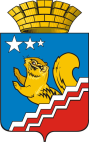 Свердловская областьГЛАВА ВОЛЧАНСКОГО ГОРОДСКОГО ОКРУГАпостановление26.12.2019 года	      	                                            	                        № 536 г. ВолчанскО внесении изменений в муниципальную программу Волчанского городского округа «Профилактика правонарушений на территории Волчанского городского округа до 2024 года» Руководствуясь Уставом Волчанского городского округа, в соответствии с Решениями Волчанской городской Думы от 12.12.2019 года № 65, от 27.12.2019 № 66, постановлением главы Волчанского городского округа от 20.11.2013 года № 921 «Об утверждении Порядка формирования и реализации муниципальных программ Волчанского городского округа» (с изменением от 24.09.2015 года № 691, от 18.08.2017 года № 393),  ПОСТАНОВЛЯЮ:Внести изменения в муниципальную программу Волчанского городского округа «Профилактика правонарушений на территории Волчанского городского округа до 2024 года» (утвержденную постановлением от   12.11.2018 года №   530):1.1. в паспорте муниципальной  программы «Объемы финансирования муниципальной программы по годам реализации» изложить в новой редакции: 1.2. Раздел 4. «Ресурсное обеспечение муниципальной программы» изложить в новой редакции:Расходы на реализацию Программы представлены в таблице:     (тыс. рублей)В том числе расходы на подпрограммы:     (тыс. рублей)1.3. Приложение №2 муниципальной программы изложить в новой редакции (прилагается).2. Разместить настоящее постановление на официальном сайте Волчанского городского округа: http://volchansk-adm.ru.3. Контроль за исполнением настоящего постановления возложить на заместителя главы администрации Волчанского городского округа по социальным вопросам Бородулину И.В.Глава городского округа                                                                       А.В. ВервейнЛИСТ СОГЛАСОВАНИЙК проекту Постановления главы Волчанского городского округа«О внесении изменений в муниципальную программу Волчанского городского округа «Профилактика правонарушений на территории Волчанского городского округа до 2024 года» Подготовил проект постановления: Бородулина И.В.<*> - при наличии замечаний следует указать: «Замечания прилагаются».______________________________________________________________________________________________________________________________________________________________________________________________________________________________________________________________________________________________________________________________________________________________________________________________________________________________________Приложение №2к Постановлению главыВолчанского городского округаот  26.12.2019_. №536ПЛАН МЕРОПРИЯТИЙ МУНИЦИПАЛЬНОЙ ПРОГРАММЫ ВОЛЧАНСКОГО ГОРОДСКОГО ОКРУГА «ПРОФИЛАКТИКА ПРАВОНАРУШЕНИЙ НА ТЕРРИТОРИИ ВОЛЧАНСКОГО ГОРОДСКОГО ОКРУГА ДО 2024 ГОДА»Объемы финансирования муниципальной программы по годам реализации (рублей)ВСЕГО: 681000,0 рублей, из них местный бюджет – 681000,0 рублей,в том числе по годам:2019 год – 108000,0 рублей;   2020 год – 119000,0 рублей;   2021 год  – 119000,0 рублей;   2022 год  – 119000,0 рублей;   2023 год  – 108000,0 рублей;   2024 год  – 108000,0 рублей.№   
Виды расходовВсего2019  
2020 
2021  
2022  
2023  
20241234567891Всего по муниципальной        
программе, в том числе:681,0108, 0119, 0119, 0119, 0108, 0108, 02Федеральный бюджет0, 00, 00, 00, 00, 00, 00, 03Областной бюджет0, 00, 00, 00, 00, 00, 00, 04Местный бюджет681,0108, 0119, 0119, 0119, 0108, 0108, 05Внебюджетные источники0, 00, 00, 00, 0                   0, 00, 00, 0№   
Виды расходовВсего2019  
2020 
2021  
2022  
2023  
2024123456789ПОДПРОГРАММА 1.   «ПРОФИЛАКТИКА ПРАВОНАРУШЕНИЙ НА ТЕРРИТОРИИ ВОЛЧАНСКОГО ГОРОДСКОГО ОКРУГА»ПОДПРОГРАММА 1.   «ПРОФИЛАКТИКА ПРАВОНАРУШЕНИЙ НА ТЕРРИТОРИИ ВОЛЧАНСКОГО ГОРОДСКОГО ОКРУГА»ПОДПРОГРАММА 1.   «ПРОФИЛАКТИКА ПРАВОНАРУШЕНИЙ НА ТЕРРИТОРИИ ВОЛЧАНСКОГО ГОРОДСКОГО ОКРУГА»ПОДПРОГРАММА 1.   «ПРОФИЛАКТИКА ПРАВОНАРУШЕНИЙ НА ТЕРРИТОРИИ ВОЛЧАНСКОГО ГОРОДСКОГО ОКРУГА»ПОДПРОГРАММА 1.   «ПРОФИЛАКТИКА ПРАВОНАРУШЕНИЙ НА ТЕРРИТОРИИ ВОЛЧАНСКОГО ГОРОДСКОГО ОКРУГА»ПОДПРОГРАММА 1.   «ПРОФИЛАКТИКА ПРАВОНАРУШЕНИЙ НА ТЕРРИТОРИИ ВОЛЧАНСКОГО ГОРОДСКОГО ОКРУГА»ПОДПРОГРАММА 1.   «ПРОФИЛАКТИКА ПРАВОНАРУШЕНИЙ НА ТЕРРИТОРИИ ВОЛЧАНСКОГО ГОРОДСКОГО ОКРУГА»ПОДПРОГРАММА 1.   «ПРОФИЛАКТИКА ПРАВОНАРУШЕНИЙ НА ТЕРРИТОРИИ ВОЛЧАНСКОГО ГОРОДСКОГО ОКРУГА»ПОДПРОГРАММА 1.   «ПРОФИЛАКТИКА ПРАВОНАРУШЕНИЙ НА ТЕРРИТОРИИ ВОЛЧАНСКОГО ГОРОДСКОГО ОКРУГА»1Всего по      
подпрограмме 1,в том числе:                  267, 039, 050, 050, 050, 039, 039, 02Федеральный бюджет0, 00, 00, 00, 00, 00, 00, 03Областной бюджет0, 00, 00, 00, 00, 00, 00, 04Местный бюджет267, 039, 050, 050, 050, 039, 039, 05Внебюджетные источники0, 00, 00, 00, 00, 00, 00, 0ПОДПРОГРАММА 2. «ГАРМОНИЗАЦИЯ МЕЖНАЦИОНАЛЬНЫХ И ЭТНО-КОНФЕССИОНАЛЬНЫХ ОТНОШЕНИЙ И ПРОФИЛАКТИКА ЭКСТРЕМИЗМА НА ТЕРРИТОРИИ ВОЛЧАНСКОГО ГОРОДСКОГО ОКРУГА»ПОДПРОГРАММА 2. «ГАРМОНИЗАЦИЯ МЕЖНАЦИОНАЛЬНЫХ И ЭТНО-КОНФЕССИОНАЛЬНЫХ ОТНОШЕНИЙ И ПРОФИЛАКТИКА ЭКСТРЕМИЗМА НА ТЕРРИТОРИИ ВОЛЧАНСКОГО ГОРОДСКОГО ОКРУГА»ПОДПРОГРАММА 2. «ГАРМОНИЗАЦИЯ МЕЖНАЦИОНАЛЬНЫХ И ЭТНО-КОНФЕССИОНАЛЬНЫХ ОТНОШЕНИЙ И ПРОФИЛАКТИКА ЭКСТРЕМИЗМА НА ТЕРРИТОРИИ ВОЛЧАНСКОГО ГОРОДСКОГО ОКРУГА»ПОДПРОГРАММА 2. «ГАРМОНИЗАЦИЯ МЕЖНАЦИОНАЛЬНЫХ И ЭТНО-КОНФЕССИОНАЛЬНЫХ ОТНОШЕНИЙ И ПРОФИЛАКТИКА ЭКСТРЕМИЗМА НА ТЕРРИТОРИИ ВОЛЧАНСКОГО ГОРОДСКОГО ОКРУГА»ПОДПРОГРАММА 2. «ГАРМОНИЗАЦИЯ МЕЖНАЦИОНАЛЬНЫХ И ЭТНО-КОНФЕССИОНАЛЬНЫХ ОТНОШЕНИЙ И ПРОФИЛАКТИКА ЭКСТРЕМИЗМА НА ТЕРРИТОРИИ ВОЛЧАНСКОГО ГОРОДСКОГО ОКРУГА»ПОДПРОГРАММА 2. «ГАРМОНИЗАЦИЯ МЕЖНАЦИОНАЛЬНЫХ И ЭТНО-КОНФЕССИОНАЛЬНЫХ ОТНОШЕНИЙ И ПРОФИЛАКТИКА ЭКСТРЕМИЗМА НА ТЕРРИТОРИИ ВОЛЧАНСКОГО ГОРОДСКОГО ОКРУГА»ПОДПРОГРАММА 2. «ГАРМОНИЗАЦИЯ МЕЖНАЦИОНАЛЬНЫХ И ЭТНО-КОНФЕССИОНАЛЬНЫХ ОТНОШЕНИЙ И ПРОФИЛАКТИКА ЭКСТРЕМИЗМА НА ТЕРРИТОРИИ ВОЛЧАНСКОГО ГОРОДСКОГО ОКРУГА»ПОДПРОГРАММА 2. «ГАРМОНИЗАЦИЯ МЕЖНАЦИОНАЛЬНЫХ И ЭТНО-КОНФЕССИОНАЛЬНЫХ ОТНОШЕНИЙ И ПРОФИЛАКТИКА ЭКСТРЕМИЗМА НА ТЕРРИТОРИИ ВОЛЧАНСКОГО ГОРОДСКОГО ОКРУГА»ПОДПРОГРАММА 2. «ГАРМОНИЗАЦИЯ МЕЖНАЦИОНАЛЬНЫХ И ЭТНО-КОНФЕССИОНАЛЬНЫХ ОТНОШЕНИЙ И ПРОФИЛАКТИКА ЭКСТРЕМИЗМА НА ТЕРРИТОРИИ ВОЛЧАНСКОГО ГОРОДСКОГО ОКРУГА»6Всего по      
подпрограмме 2,в том числе:                    354,059,059,059,059,059,059,07Федеральный бюджет0, 00, 00, 00, 00, 00, 00, 08Областной бюджет0, 00, 00, 00, 00, 00, 00, 09Местный бюджет354,059,059,059,059,059,059,010Внебюджетные источники0, 00, 00, 00, 00, 00, 00, 0ПОДПРОГРАММА 3. «ПРОФИЛАКТИКА НАРКОМАНИИ НА ТЕРРИТОРИИ ВОЛЧАНСКОГО ГОРОДСКОГО ОКРУГА»ПОДПРОГРАММА 3. «ПРОФИЛАКТИКА НАРКОМАНИИ НА ТЕРРИТОРИИ ВОЛЧАНСКОГО ГОРОДСКОГО ОКРУГА»ПОДПРОГРАММА 3. «ПРОФИЛАКТИКА НАРКОМАНИИ НА ТЕРРИТОРИИ ВОЛЧАНСКОГО ГОРОДСКОГО ОКРУГА»ПОДПРОГРАММА 3. «ПРОФИЛАКТИКА НАРКОМАНИИ НА ТЕРРИТОРИИ ВОЛЧАНСКОГО ГОРОДСКОГО ОКРУГА»ПОДПРОГРАММА 3. «ПРОФИЛАКТИКА НАРКОМАНИИ НА ТЕРРИТОРИИ ВОЛЧАНСКОГО ГОРОДСКОГО ОКРУГА»ПОДПРОГРАММА 3. «ПРОФИЛАКТИКА НАРКОМАНИИ НА ТЕРРИТОРИИ ВОЛЧАНСКОГО ГОРОДСКОГО ОКРУГА»ПОДПРОГРАММА 3. «ПРОФИЛАКТИКА НАРКОМАНИИ НА ТЕРРИТОРИИ ВОЛЧАНСКОГО ГОРОДСКОГО ОКРУГА»ПОДПРОГРАММА 3. «ПРОФИЛАКТИКА НАРКОМАНИИ НА ТЕРРИТОРИИ ВОЛЧАНСКОГО ГОРОДСКОГО ОКРУГА»ПОДПРОГРАММА 3. «ПРОФИЛАКТИКА НАРКОМАНИИ НА ТЕРРИТОРИИ ВОЛЧАНСКОГО ГОРОДСКОГО ОКРУГА»11Всего по      
подпрограмме 3,в том числе:                     60, 010, 010, 010, 0 10, 0 10, 0 10,012Федеральный бюджет0, 00, 00, 00, 00, 00, 00, 013Областной бюджет0, 00, 00, 00, 00, 00, 00, 014Местный бюджет60, 010, 010, 010, 0 10, 0 10, 0 10,015Внебюджетные источники0, 00, 00, 00, 00, 00, 00, 0Должностное лицо органа местного самоуправления, руководителя структурного подразделения администрации Волчанского городского округаФ. И. О.Дата поступления на согласованиеОтметка о согласовании  <*>Подпись, датаЗаместитель главыБородулина И.В.И.О. Начальника организационного отделаРойд Ю.А.Начальник экономического отделаФеттер Е.В.Начальник отдела учета и отчетности Никкель Е.А.Начальник финансового отделаСимонова Т.В.№ п/пНаименование мероприятия/
   Источники расходов    
    на финансированиеИсполнитель (соисполнитель) мероприятия*Исполнитель (соисполнитель) мероприятия*Объем расходов на выполнение мероприятия за счет     
   всех источников ресурсного обеспечения, тысяч рублейОбъем расходов на выполнение мероприятия за счет     
   всех источников ресурсного обеспечения, тысяч рублейОбъем расходов на выполнение мероприятия за счет     
   всех источников ресурсного обеспечения, тысяч рублейОбъем расходов на выполнение мероприятия за счет     
   всех источников ресурсного обеспечения, тысяч рублейОбъем расходов на выполнение мероприятия за счет     
   всех источников ресурсного обеспечения, тысяч рублейОбъем расходов на выполнение мероприятия за счет     
   всех источников ресурсного обеспечения, тысяч рублейОбъем расходов на выполнение мероприятия за счет     
   всех источников ресурсного обеспечения, тысяч рублейОбъем расходов на выполнение мероприятия за счет     
   всех источников ресурсного обеспечения, тысяч рублейОбъем расходов на выполнение мероприятия за счет     
   всех источников ресурсного обеспечения, тысяч рублей№ п/пНаименование мероприятия/
   Источники расходов    
    на финансированиеИсполнитель (соисполнитель) мероприятия*Исполнитель (соисполнитель) мероприятия*всеговсего20192020202120222022202320241233445678891ВСЕГО ПО МУНИЦИПАЛЬНОЙ 
ПРОГРАММЕ,   В ТОМ ЧИСЛЕ   681,0681,0108,0119,0119,0119,0119,0108,0108,02федеральный бюджет       0, 00, 00, 00, 00, 00, 00, 00, 00, 03областной бюджет         0, 00, 00, 00, 00, 00, 00, 00, 00, 04местный бюджет           681,0681,0108,0119,0119,0119,0119,0108,0108,05внебюджетные источники   0, 00, 00, 00, 00, 00,00,00,00, 06ПОДПРОГРАММА 1. «ПРОФИЛАКТИКА ПРАВОНАРУШЕНИЙ НА ТЕРРИТОРИИ ВОЛЧАНСКОГО ГОРОДСКОГО ОКРУГА»ПОДПРОГРАММА 1. «ПРОФИЛАКТИКА ПРАВОНАРУШЕНИЙ НА ТЕРРИТОРИИ ВОЛЧАНСКОГО ГОРОДСКОГО ОКРУГА»ПОДПРОГРАММА 1. «ПРОФИЛАКТИКА ПРАВОНАРУШЕНИЙ НА ТЕРРИТОРИИ ВОЛЧАНСКОГО ГОРОДСКОГО ОКРУГА»ПОДПРОГРАММА 1. «ПРОФИЛАКТИКА ПРАВОНАРУШЕНИЙ НА ТЕРРИТОРИИ ВОЛЧАНСКОГО ГОРОДСКОГО ОКРУГА»ПОДПРОГРАММА 1. «ПРОФИЛАКТИКА ПРАВОНАРУШЕНИЙ НА ТЕРРИТОРИИ ВОЛЧАНСКОГО ГОРОДСКОГО ОКРУГА»ПОДПРОГРАММА 1. «ПРОФИЛАКТИКА ПРАВОНАРУШЕНИЙ НА ТЕРРИТОРИИ ВОЛЧАНСКОГО ГОРОДСКОГО ОКРУГА»ПОДПРОГРАММА 1. «ПРОФИЛАКТИКА ПРАВОНАРУШЕНИЙ НА ТЕРРИТОРИИ ВОЛЧАНСКОГО ГОРОДСКОГО ОКРУГА»ПОДПРОГРАММА 1. «ПРОФИЛАКТИКА ПРАВОНАРУШЕНИЙ НА ТЕРРИТОРИИ ВОЛЧАНСКОГО ГОРОДСКОГО ОКРУГА»ПОДПРОГРАММА 1. «ПРОФИЛАКТИКА ПРАВОНАРУШЕНИЙ НА ТЕРРИТОРИИ ВОЛЧАНСКОГО ГОРОДСКОГО ОКРУГА»ПОДПРОГРАММА 1. «ПРОФИЛАКТИКА ПРАВОНАРУШЕНИЙ НА ТЕРРИТОРИИ ВОЛЧАНСКОГО ГОРОДСКОГО ОКРУГА»ПОДПРОГРАММА 1. «ПРОФИЛАКТИКА ПРАВОНАРУШЕНИЙ НА ТЕРРИТОРИИ ВОЛЧАНСКОГО ГОРОДСКОГО ОКРУГА»ПОДПРОГРАММА 1. «ПРОФИЛАКТИКА ПРАВОНАРУШЕНИЙ НА ТЕРРИТОРИИ ВОЛЧАНСКОГО ГОРОДСКОГО ОКРУГА»7ВСЕГО ПО ПОДПРОГРАММЕ 1.«Профилактика правонарушений на территории Волчанского городского округа»7всего по подпрограмме, в том числе267,0267,039,050,050,050,050,039,039,07федеральный бюджет       0, 00, 00, 00, 00, 00, 00, 00, 00, 07областной бюджет         0, 00, 00, 00, 00, 00, 00, 00, 00, 07местный бюджет           267,0267,039,050,050,050,050,039,039,07внебюджетные источники   0, 00, 00, 00, 00, 00, 00, 00, 00, 08ОСНОВНОЕ МЕРОПРИЯТИЕ 1: КООРДИНАЦИЯ ДЕЯТЕЛЬНОСТИ И ВЗАИМОДЕЙСТВИЕ СУБЪЕКТОВ ПРОФИЛАКТИКИОСНОВНОЕ МЕРОПРИЯТИЕ 1: КООРДИНАЦИЯ ДЕЯТЕЛЬНОСТИ И ВЗАИМОДЕЙСТВИЕ СУБЪЕКТОВ ПРОФИЛАКТИКИОСНОВНОЕ МЕРОПРИЯТИЕ 1: КООРДИНАЦИЯ ДЕЯТЕЛЬНОСТИ И ВЗАИМОДЕЙСТВИЕ СУБЪЕКТОВ ПРОФИЛАКТИКИОСНОВНОЕ МЕРОПРИЯТИЕ 1: КООРДИНАЦИЯ ДЕЯТЕЛЬНОСТИ И ВЗАИМОДЕЙСТВИЕ СУБЪЕКТОВ ПРОФИЛАКТИКИОСНОВНОЕ МЕРОПРИЯТИЕ 1: КООРДИНАЦИЯ ДЕЯТЕЛЬНОСТИ И ВЗАИМОДЕЙСТВИЕ СУБЪЕКТОВ ПРОФИЛАКТИКИОСНОВНОЕ МЕРОПРИЯТИЕ 1: КООРДИНАЦИЯ ДЕЯТЕЛЬНОСТИ И ВЗАИМОДЕЙСТВИЕ СУБЪЕКТОВ ПРОФИЛАКТИКИОСНОВНОЕ МЕРОПРИЯТИЕ 1: КООРДИНАЦИЯ ДЕЯТЕЛЬНОСТИ И ВЗАИМОДЕЙСТВИЕ СУБЪЕКТОВ ПРОФИЛАКТИКИОСНОВНОЕ МЕРОПРИЯТИЕ 1: КООРДИНАЦИЯ ДЕЯТЕЛЬНОСТИ И ВЗАИМОДЕЙСТВИЕ СУБЪЕКТОВ ПРОФИЛАКТИКИОСНОВНОЕ МЕРОПРИЯТИЕ 1: КООРДИНАЦИЯ ДЕЯТЕЛЬНОСТИ И ВЗАИМОДЕЙСТВИЕ СУБЪЕКТОВ ПРОФИЛАКТИКИОСНОВНОЕ МЕРОПРИЯТИЕ 1: КООРДИНАЦИЯ ДЕЯТЕЛЬНОСТИ И ВЗАИМОДЕЙСТВИЕ СУБЪЕКТОВ ПРОФИЛАКТИКИОСНОВНОЕ МЕРОПРИЯТИЕ 1: КООРДИНАЦИЯ ДЕЯТЕЛЬНОСТИ И ВЗАИМОДЕЙСТВИЕ СУБЪЕКТОВ ПРОФИЛАКТИКИОСНОВНОЕ МЕРОПРИЯТИЕ 1: КООРДИНАЦИЯ ДЕЯТЕЛЬНОСТИ И ВЗАИМОДЕЙСТВИЕ СУБЪЕКТОВ ПРОФИЛАКТИКИ9Мероприятие 1.1.Проведение ежегодного анализа эффективности действующей в городском округе системы профилактики правонарушений, разработка и принятие на этой основе дополнительных мер по её совершенствованию, повышению влияния на состояние правопорядка и общественной безопасности.Рассмотрение результатов выполнения муниципальной программы правоохранительной направленности на заседаниях МВКПП.администрация ВГО,(ОеП № 10 МО МВД России «Краснотурьинский»)администрация ВГО,(ОеП № 10 МО МВД России «Краснотурьинский»)9всего по мероприятию, в том числеадминистрация ВГО,(ОеП № 10 МО МВД России «Краснотурьинский»)администрация ВГО,(ОеП № 10 МО МВД России «Краснотурьинский»)0, 00, 00, 00, 00, 00, 00, 00, 00, 09федеральный бюджет       администрация ВГО,(ОеП № 10 МО МВД России «Краснотурьинский»)администрация ВГО,(ОеП № 10 МО МВД России «Краснотурьинский»)0, 00, 00, 00, 00, 00, 00, 00, 00, 09областной бюджет         администрация ВГО,(ОеП № 10 МО МВД России «Краснотурьинский»)администрация ВГО,(ОеП № 10 МО МВД России «Краснотурьинский»)0, 00, 00, 00, 00, 00, 00, 00, 00, 09местный бюджет           администрация ВГО,(ОеП № 10 МО МВД России «Краснотурьинский»)администрация ВГО,(ОеП № 10 МО МВД России «Краснотурьинский»)0, 00, 00, 00, 00, 00, 00, 00, 00, 09внебюджетные источники   администрация ВГО,(ОеП № 10 МО МВД России «Краснотурьинский»)администрация ВГО,(ОеП № 10 МО МВД России «Краснотурьинский»)0, 00, 00, 00, 00, 00, 00, 00, 00, 0  10Целевые показатели к мероприятиям 1.1 :Выработка и реализация профилактических мер, обеспечение межведомственного взаимодействияЦелевые показатели к мероприятиям 1.1 :Выработка и реализация профилактических мер, обеспечение межведомственного взаимодействияЦелевые показатели к мероприятиям 1.1 :Выработка и реализация профилактических мер, обеспечение межведомственного взаимодействияЦелевые показатели к мероприятиям 1.1 :Выработка и реализация профилактических мер, обеспечение межведомственного взаимодействияЦелевые показатели к мероприятиям 1.1 :Выработка и реализация профилактических мер, обеспечение межведомственного взаимодействияЦелевые показатели к мероприятиям 1.1 :Выработка и реализация профилактических мер, обеспечение межведомственного взаимодействияЦелевые показатели к мероприятиям 1.1 :Выработка и реализация профилактических мер, обеспечение межведомственного взаимодействияЦелевые показатели к мероприятиям 1.1 :Выработка и реализация профилактических мер, обеспечение межведомственного взаимодействияЦелевые показатели к мероприятиям 1.1 :Выработка и реализация профилактических мер, обеспечение межведомственного взаимодействияЦелевые показатели к мероприятиям 1.1 :Выработка и реализация профилактических мер, обеспечение межведомственного взаимодействияЦелевые показатели к мероприятиям 1.1 :Выработка и реализация профилактических мер, обеспечение межведомственного взаимодействияЦелевые показатели к мероприятиям 1.1 :Выработка и реализация профилактических мер, обеспечение межведомственного взаимодействия11ОСНОВНОЕ МЕРОПРИЯТИЕ 2: ПРОФИЛАКТИКА ПРАВОНАРУШЕНИЙОСНОВНОЕ МЕРОПРИЯТИЕ 2: ПРОФИЛАКТИКА ПРАВОНАРУШЕНИЙОСНОВНОЕ МЕРОПРИЯТИЕ 2: ПРОФИЛАКТИКА ПРАВОНАРУШЕНИЙОСНОВНОЕ МЕРОПРИЯТИЕ 2: ПРОФИЛАКТИКА ПРАВОНАРУШЕНИЙОСНОВНОЕ МЕРОПРИЯТИЕ 2: ПРОФИЛАКТИКА ПРАВОНАРУШЕНИЙОСНОВНОЕ МЕРОПРИЯТИЕ 2: ПРОФИЛАКТИКА ПРАВОНАРУШЕНИЙОСНОВНОЕ МЕРОПРИЯТИЕ 2: ПРОФИЛАКТИКА ПРАВОНАРУШЕНИЙОСНОВНОЕ МЕРОПРИЯТИЕ 2: ПРОФИЛАКТИКА ПРАВОНАРУШЕНИЙОСНОВНОЕ МЕРОПРИЯТИЕ 2: ПРОФИЛАКТИКА ПРАВОНАРУШЕНИЙОСНОВНОЕ МЕРОПРИЯТИЕ 2: ПРОФИЛАКТИКА ПРАВОНАРУШЕНИЙОСНОВНОЕ МЕРОПРИЯТИЕ 2: ПРОФИЛАКТИКА ПРАВОНАРУШЕНИЙОСНОВНОЕ МЕРОПРИЯТИЕ 2: ПРОФИЛАКТИКА ПРАВОНАРУШЕНИЙ12Мероприятие 2.1. Обеспечение общественного порядка на улицах и в местах с массовым пребыванием и отдыха граждан и иных общественных местах при проведении мероприятий с массовым пребыванием гражданадминистрация ВГО,(ОеП № 10 МО МВД России «Краснотурьинский»)администрация ВГО,(ОеП № 10 МО МВД России «Краснотурьинский»)12всего по мероприятию, в том числеадминистрация ВГО,(ОеП № 10 МО МВД России «Краснотурьинский»)администрация ВГО,(ОеП № 10 МО МВД России «Краснотурьинский»)0, 00, 00, 00, 00, 00, 00, 00, 00, 012федеральный бюджет       администрация ВГО,(ОеП № 10 МО МВД России «Краснотурьинский»)администрация ВГО,(ОеП № 10 МО МВД России «Краснотурьинский»)0, 00, 00, 00, 00, 00, 00, 00, 00, 012областной бюджет         администрация ВГО,(ОеП № 10 МО МВД России «Краснотурьинский»)администрация ВГО,(ОеП № 10 МО МВД России «Краснотурьинский»)0, 00, 00, 00, 00, 00, 00, 00, 00, 012местный бюджет           администрация ВГО,(ОеП № 10 МО МВД России «Краснотурьинский»)администрация ВГО,(ОеП № 10 МО МВД России «Краснотурьинский»)0, 00, 00, 00, 00, 00, 00, 00, 00, 012внебюджетные источники   администрация ВГО,(ОеП № 10 МО МВД России «Краснотурьинский»)администрация ВГО,(ОеП № 10 МО МВД России «Краснотурьинский»)0, 00, 00, 00, 00, 00, 00, 00, 00, 0  13Целевые показатели к мероприятиям 2.1 :Повышение эффективности системы профилактики правонарушений, усиление контроля за криминогенной обстановкой. Осуществление контроля за правопорядком в местах проведения мероприятий с массовым пребыванием людейЦелевые показатели к мероприятиям 2.1 :Повышение эффективности системы профилактики правонарушений, усиление контроля за криминогенной обстановкой. Осуществление контроля за правопорядком в местах проведения мероприятий с массовым пребыванием людейЦелевые показатели к мероприятиям 2.1 :Повышение эффективности системы профилактики правонарушений, усиление контроля за криминогенной обстановкой. Осуществление контроля за правопорядком в местах проведения мероприятий с массовым пребыванием людейЦелевые показатели к мероприятиям 2.1 :Повышение эффективности системы профилактики правонарушений, усиление контроля за криминогенной обстановкой. Осуществление контроля за правопорядком в местах проведения мероприятий с массовым пребыванием людейЦелевые показатели к мероприятиям 2.1 :Повышение эффективности системы профилактики правонарушений, усиление контроля за криминогенной обстановкой. Осуществление контроля за правопорядком в местах проведения мероприятий с массовым пребыванием людейЦелевые показатели к мероприятиям 2.1 :Повышение эффективности системы профилактики правонарушений, усиление контроля за криминогенной обстановкой. Осуществление контроля за правопорядком в местах проведения мероприятий с массовым пребыванием людейЦелевые показатели к мероприятиям 2.1 :Повышение эффективности системы профилактики правонарушений, усиление контроля за криминогенной обстановкой. Осуществление контроля за правопорядком в местах проведения мероприятий с массовым пребыванием людейЦелевые показатели к мероприятиям 2.1 :Повышение эффективности системы профилактики правонарушений, усиление контроля за криминогенной обстановкой. Осуществление контроля за правопорядком в местах проведения мероприятий с массовым пребыванием людейЦелевые показатели к мероприятиям 2.1 :Повышение эффективности системы профилактики правонарушений, усиление контроля за криминогенной обстановкой. Осуществление контроля за правопорядком в местах проведения мероприятий с массовым пребыванием людейЦелевые показатели к мероприятиям 2.1 :Повышение эффективности системы профилактики правонарушений, усиление контроля за криминогенной обстановкой. Осуществление контроля за правопорядком в местах проведения мероприятий с массовым пребыванием людейЦелевые показатели к мероприятиям 2.1 :Повышение эффективности системы профилактики правонарушений, усиление контроля за криминогенной обстановкой. Осуществление контроля за правопорядком в местах проведения мероприятий с массовым пребыванием людейЦелевые показатели к мероприятиям 2.1 :Повышение эффективности системы профилактики правонарушений, усиление контроля за криминогенной обстановкой. Осуществление контроля за правопорядком в местах проведения мероприятий с массовым пребыванием людей14Мероприятие 2.2.Выявление фактов незаконной реализации спиртосодержащей жидкости гражданами по месту своего проживания. Профилактика преступлений совершенных лицами в состоянии алкогольного опьянения.администрация ВГО,(ОеП № 10 МО МВД России «Краснотурьинский»)администрация ВГО,(ОеП № 10 МО МВД России «Краснотурьинский»)14всего по мероприятию, в том числеадминистрация ВГО,(ОеП № 10 МО МВД России «Краснотурьинский»)администрация ВГО,(ОеП № 10 МО МВД России «Краснотурьинский»)0, 00, 00, 00, 00, 00, 00, 00, 00, 014федеральный бюджет       администрация ВГО,(ОеП № 10 МО МВД России «Краснотурьинский»)администрация ВГО,(ОеП № 10 МО МВД России «Краснотурьинский»)0, 00, 00, 00, 00, 00, 00, 00, 00, 014областной бюджет         администрация ВГО,(ОеП № 10 МО МВД России «Краснотурьинский»)администрация ВГО,(ОеП № 10 МО МВД России «Краснотурьинский»)0, 00, 00, 00, 00, 00, 00, 00, 00, 014местный бюджет           администрация ВГО,(ОеП № 10 МО МВД России «Краснотурьинский»)администрация ВГО,(ОеП № 10 МО МВД России «Краснотурьинский»)0, 00, 00, 00, 00, 00, 00, 00, 00, 014внебюджетные источники   администрация ВГО,(ОеП № 10 МО МВД России «Краснотурьинский»)администрация ВГО,(ОеП № 10 МО МВД России «Краснотурьинский»)0, 00, 00, 00, 00, 00, 00, 00, 00, 0  15Целевые показатели к мероприятиям 2.2.Снижение количества преступлений совершенных лицами в состоянии алкогольного опьянения и в отношении нихЦелевые показатели к мероприятиям 2.2.Снижение количества преступлений совершенных лицами в состоянии алкогольного опьянения и в отношении нихЦелевые показатели к мероприятиям 2.2.Снижение количества преступлений совершенных лицами в состоянии алкогольного опьянения и в отношении нихЦелевые показатели к мероприятиям 2.2.Снижение количества преступлений совершенных лицами в состоянии алкогольного опьянения и в отношении нихЦелевые показатели к мероприятиям 2.2.Снижение количества преступлений совершенных лицами в состоянии алкогольного опьянения и в отношении нихЦелевые показатели к мероприятиям 2.2.Снижение количества преступлений совершенных лицами в состоянии алкогольного опьянения и в отношении нихЦелевые показатели к мероприятиям 2.2.Снижение количества преступлений совершенных лицами в состоянии алкогольного опьянения и в отношении нихЦелевые показатели к мероприятиям 2.2.Снижение количества преступлений совершенных лицами в состоянии алкогольного опьянения и в отношении нихЦелевые показатели к мероприятиям 2.2.Снижение количества преступлений совершенных лицами в состоянии алкогольного опьянения и в отношении нихЦелевые показатели к мероприятиям 2.2.Снижение количества преступлений совершенных лицами в состоянии алкогольного опьянения и в отношении нихЦелевые показатели к мероприятиям 2.2.Снижение количества преступлений совершенных лицами в состоянии алкогольного опьянения и в отношении нихЦелевые показатели к мероприятиям 2.2.Снижение количества преступлений совершенных лицами в состоянии алкогольного опьянения и в отношении них16Мероприятие 2.3.Организация кружков юных помощников полиции, юных инспекторов безопасности дорожного движенияадминистрация ВГО(ОеП № 10 МО МВД России «Краснотурьинский»)администрация ВГО(ОеП № 10 МО МВД России «Краснотурьинский»)16всего по мероприятию, в том числеадминистрация ВГО(ОеП № 10 МО МВД России «Краснотурьинский»)администрация ВГО(ОеП № 10 МО МВД России «Краснотурьинский»)0, 00, 00, 00, 00, 00, 00, 00, 00, 016федеральный бюджет       администрация ВГО(ОеП № 10 МО МВД России «Краснотурьинский»)администрация ВГО(ОеП № 10 МО МВД России «Краснотурьинский»)0, 00, 00, 00, 00, 00, 00, 00, 00, 016областной бюджет         администрация ВГО(ОеП № 10 МО МВД России «Краснотурьинский»)администрация ВГО(ОеП № 10 МО МВД России «Краснотурьинский»)0, 00, 00, 00, 00, 00, 00, 00, 00, 016местный бюджет           администрация ВГО(ОеП № 10 МО МВД России «Краснотурьинский»)администрация ВГО(ОеП № 10 МО МВД России «Краснотурьинский»)0, 00, 00, 00, 00, 00, 00, 00, 00, 016внебюджетные источники   администрация ВГО(ОеП № 10 МО МВД России «Краснотурьинский»)администрация ВГО(ОеП № 10 МО МВД России «Краснотурьинский»)0, 00, 00, 00, 00, 00, 00, 00, 00, 0  17Целевые показатели к мероприятиям 2.3. Обучение детей и подростков правилам дорожного движенияЦелевые показатели к мероприятиям 2.3. Обучение детей и подростков правилам дорожного движенияЦелевые показатели к мероприятиям 2.3. Обучение детей и подростков правилам дорожного движенияЦелевые показатели к мероприятиям 2.3. Обучение детей и подростков правилам дорожного движенияЦелевые показатели к мероприятиям 2.3. Обучение детей и подростков правилам дорожного движенияЦелевые показатели к мероприятиям 2.3. Обучение детей и подростков правилам дорожного движенияЦелевые показатели к мероприятиям 2.3. Обучение детей и подростков правилам дорожного движенияЦелевые показатели к мероприятиям 2.3. Обучение детей и подростков правилам дорожного движенияЦелевые показатели к мероприятиям 2.3. Обучение детей и подростков правилам дорожного движенияЦелевые показатели к мероприятиям 2.3. Обучение детей и подростков правилам дорожного движенияЦелевые показатели к мероприятиям 2.3. Обучение детей и подростков правилам дорожного движенияЦелевые показатели к мероприятиям 2.3. Обучение детей и подростков правилам дорожного движения18Мероприятие 2.4.Профилактика правонарушений в сфере миграционного законодательства. Проведение комплекса мероприятий, отработка жилого сектора, с целью выявления лиц проживающих без регистрации, в том числе иностранных граждан и лиц без гражданства.Мероприятие 2.4.Профилактика правонарушений в сфере миграционного законодательства. Проведение комплекса мероприятий, отработка жилого сектора, с целью выявления лиц проживающих без регистрации, в том числе иностранных граждан и лиц без гражданства.администрация ВГО,(ОеП № 10 МО МВД России «Краснотурьинский»)18всего по мероприятию, в том числевсего по мероприятию, в том числеадминистрация ВГО,(ОеП № 10 МО МВД России «Краснотурьинский»)0, 00, 00, 00, 00, 00, 00, 00, 00, 018федеральный бюджет       федеральный бюджет       администрация ВГО,(ОеП № 10 МО МВД России «Краснотурьинский»)0, 00, 00, 00, 00, 00, 00, 00, 00, 018областной бюджет         областной бюджет         администрация ВГО,(ОеП № 10 МО МВД России «Краснотурьинский»)0, 00, 00, 00, 00, 00, 00, 00, 00, 018местный бюджет           местный бюджет           администрация ВГО,(ОеП № 10 МО МВД России «Краснотурьинский»)0, 00, 00, 00, 00, 00, 00, 00, 00, 018внебюджетные источники   внебюджетные источники   администрация ВГО,(ОеП № 10 МО МВД России «Краснотурьинский»)0, 00, 00, 00, 00, 00, 00, 00, 00, 019Целевые показатели к мероприятиям 2.4.: Снижение количества преступлений в сфере нелегальной миграцииЦелевые показатели к мероприятиям 2.4.: Снижение количества преступлений в сфере нелегальной миграцииЦелевые показатели к мероприятиям 2.4.: Снижение количества преступлений в сфере нелегальной миграцииЦелевые показатели к мероприятиям 2.4.: Снижение количества преступлений в сфере нелегальной миграцииЦелевые показатели к мероприятиям 2.4.: Снижение количества преступлений в сфере нелегальной миграцииЦелевые показатели к мероприятиям 2.4.: Снижение количества преступлений в сфере нелегальной миграцииЦелевые показатели к мероприятиям 2.4.: Снижение количества преступлений в сфере нелегальной миграцииЦелевые показатели к мероприятиям 2.4.: Снижение количества преступлений в сфере нелегальной миграцииЦелевые показатели к мероприятиям 2.4.: Снижение количества преступлений в сфере нелегальной миграцииЦелевые показатели к мероприятиям 2.4.: Снижение количества преступлений в сфере нелегальной миграцииЦелевые показатели к мероприятиям 2.4.: Снижение количества преступлений в сфере нелегальной миграцииЦелевые показатели к мероприятиям 2.4.: Снижение количества преступлений в сфере нелегальной миграции20Мероприятие 2.5.Организация и проведение профилактических мероприятий среди несовершеннолетних, направленные на профилактику административных правонарушений и преступлений, совершенных несовершеннолетними и в отношении них (рейдовые мероприятия, лекции, беседы, классные часы, конкурсы, акции и т.п.).Мероприятие 2.5.Организация и проведение профилактических мероприятий среди несовершеннолетних, направленные на профилактику административных правонарушений и преступлений, совершенных несовершеннолетними и в отношении них (рейдовые мероприятия, лекции, беседы, классные часы, конкурсы, акции и т.п.).администрация ВГО (Отдел образования; учреждения образования,культуры, физической культуры и спорта, социального обслуживания населения, ОеП № 10 МО МВД России «Краснотурьинский»)20всего по мероприятию, в том числевсего по мероприятию, в том числеадминистрация ВГО (Отдел образования; учреждения образования,культуры, физической культуры и спорта, социального обслуживания населения, ОеП № 10 МО МВД России «Краснотурьинский»)75,075,015, 012, 012, 012, 012, 012, 012, 020федеральный бюджет       федеральный бюджет       администрация ВГО (Отдел образования; учреждения образования,культуры, физической культуры и спорта, социального обслуживания населения, ОеП № 10 МО МВД России «Краснотурьинский»)0, 00, 00, 00, 00, 00, 00, 00, 00, 020областной бюджет         областной бюджет         администрация ВГО (Отдел образования; учреждения образования,культуры, физической культуры и спорта, социального обслуживания населения, ОеП № 10 МО МВД России «Краснотурьинский»)0, 00, 00, 00, 00, 00, 00, 00, 00, 020местный бюджет           местный бюджет           администрация ВГО (Отдел образования; учреждения образования,культуры, физической культуры и спорта, социального обслуживания населения, ОеП № 10 МО МВД России «Краснотурьинский»)75,075,015, 012, 012, 012, 012, 012, 012, 020внебюджетные источники   внебюджетные источники   администрация ВГО (Отдел образования; учреждения образования,культуры, физической культуры и спорта, социального обслуживания населения, ОеП № 10 МО МВД России «Краснотурьинский»)0, 00, 00, 00, 00, 00, 00, 00, 00, 021Целевые показатели к мероприятиям 2.5.: Снижение  количества зарегистрированных преступлений среди несовершеннолетних граждан.Целевые показатели к мероприятиям 2.5.: Снижение  количества зарегистрированных преступлений среди несовершеннолетних граждан.Целевые показатели к мероприятиям 2.5.: Снижение  количества зарегистрированных преступлений среди несовершеннолетних граждан.Целевые показатели к мероприятиям 2.5.: Снижение  количества зарегистрированных преступлений среди несовершеннолетних граждан.Целевые показатели к мероприятиям 2.5.: Снижение  количества зарегистрированных преступлений среди несовершеннолетних граждан.Целевые показатели к мероприятиям 2.5.: Снижение  количества зарегистрированных преступлений среди несовершеннолетних граждан.Целевые показатели к мероприятиям 2.5.: Снижение  количества зарегистрированных преступлений среди несовершеннолетних граждан.Целевые показатели к мероприятиям 2.5.: Снижение  количества зарегистрированных преступлений среди несовершеннолетних граждан.Целевые показатели к мероприятиям 2.5.: Снижение  количества зарегистрированных преступлений среди несовершеннолетних граждан.Целевые показатели к мероприятиям 2.5.: Снижение  количества зарегистрированных преступлений среди несовершеннолетних граждан.Целевые показатели к мероприятиям 2.5.: Снижение  количества зарегистрированных преступлений среди несовершеннолетних граждан.Целевые показатели к мероприятиям 2.5.: Снижение  количества зарегистрированных преступлений среди несовершеннолетних граждан.22Мероприятие 2.6.Выпуск и распространение информационных материалов по вопросам профилактики правонарушений. Мероприятие 2.6.Выпуск и распространение информационных материалов по вопросам профилактики правонарушений. администрация ВГО22всего по мероприятию, в том числевсего по мероприятию, в том числеадминистрация ВГО39,039,024,03,03,03,03,03,03,022федеральный бюджет       федеральный бюджет       администрация ВГО0, 00, 00, 00, 00, 00, 00, 00, 00, 022областной бюджет         областной бюджет         администрация ВГО0, 00, 00, 00, 00, 00, 00, 00, 00, 022местный бюджет           местный бюджет           администрация ВГО39,039,024,03,03,03,03,03,03,022внебюджетные источники   внебюджетные источники   администрация ВГО0, 00, 00, 00, 00, 00, 00, 00, 00, 023Мероприятие 2.7. Проведение мероприятий направленных на предупреждение повторных преступлений, совершаемых поднадзорными лицами, профилактика преступлений со стороны лиц, ранее судимые за различные преступления..Мероприятие 2.7. Проведение мероприятий направленных на предупреждение повторных преступлений, совершаемых поднадзорными лицами, профилактика преступлений со стороны лиц, ранее судимые за различные преступления..администрация ВГО,(ОеП № 10 МО МВД России «Краснотурьинский»)23всего по мероприятию, в том числевсего по мероприятию, в том числеадминистрация ВГО,(ОеП № 10 МО МВД России «Краснотурьинский»)0, 00, 00, 00, 00, 00, 00, 00, 00, 023федеральный бюджет       федеральный бюджет       администрация ВГО,(ОеП № 10 МО МВД России «Краснотурьинский»)0, 00, 00, 00, 00, 00, 00, 00, 00, 023областной бюджет         областной бюджет         администрация ВГО,(ОеП № 10 МО МВД России «Краснотурьинский»)0, 00, 00, 00, 00, 00, 00, 00, 00, 023местный бюджет           местный бюджет           администрация ВГО,(ОеП № 10 МО МВД России «Краснотурьинский»)0, 00, 00, 00, 00, 00, 00, 00, 00, 023внебюджетные источники   внебюджетные источники   администрация ВГО,(ОеП № 10 МО МВД России «Краснотурьинский»)0, 00, 00, 00, 00, 00, 00, 00, 00, 024Целевой показатель к мероприятию2.6., 2.7.: Снижение количества преступлений среди лиц, освобожденных из мест лишения свободы,а также лиц, осужденных к наказанию, не связанному с лишением свободыЦелевой показатель к мероприятию2.6., 2.7.: Снижение количества преступлений среди лиц, освобожденных из мест лишения свободы,а также лиц, осужденных к наказанию, не связанному с лишением свободыЦелевой показатель к мероприятию2.6., 2.7.: Снижение количества преступлений среди лиц, освобожденных из мест лишения свободы,а также лиц, осужденных к наказанию, не связанному с лишением свободыЦелевой показатель к мероприятию2.6., 2.7.: Снижение количества преступлений среди лиц, освобожденных из мест лишения свободы,а также лиц, осужденных к наказанию, не связанному с лишением свободыЦелевой показатель к мероприятию2.6., 2.7.: Снижение количества преступлений среди лиц, освобожденных из мест лишения свободы,а также лиц, осужденных к наказанию, не связанному с лишением свободыЦелевой показатель к мероприятию2.6., 2.7.: Снижение количества преступлений среди лиц, освобожденных из мест лишения свободы,а также лиц, осужденных к наказанию, не связанному с лишением свободыЦелевой показатель к мероприятию2.6., 2.7.: Снижение количества преступлений среди лиц, освобожденных из мест лишения свободы,а также лиц, осужденных к наказанию, не связанному с лишением свободыЦелевой показатель к мероприятию2.6., 2.7.: Снижение количества преступлений среди лиц, освобожденных из мест лишения свободы,а также лиц, осужденных к наказанию, не связанному с лишением свободыЦелевой показатель к мероприятию2.6., 2.7.: Снижение количества преступлений среди лиц, освобожденных из мест лишения свободы,а также лиц, осужденных к наказанию, не связанному с лишением свободыЦелевой показатель к мероприятию2.6., 2.7.: Снижение количества преступлений среди лиц, освобожденных из мест лишения свободы,а также лиц, осужденных к наказанию, не связанному с лишением свободыЦелевой показатель к мероприятию2.6., 2.7.: Снижение количества преступлений среди лиц, освобожденных из мест лишения свободы,а также лиц, осужденных к наказанию, не связанному с лишением свободыЦелевой показатель к мероприятию2.6., 2.7.: Снижение количества преступлений среди лиц, освобожденных из мест лишения свободы,а также лиц, осужденных к наказанию, не связанному с лишением свободы25Мероприятие 2.8.О приведении организации деятельности по участию граждан в обеспечении охраны общественного порядка в соответствии с Федеральным законом № 44-ФЗ от 02.04.14 г. «Об участии граждан в охране общественного порядка»:- Создание условий для деятельности добровольных формирований населения по охране общественного порядка.- Поддержка добровольных формирований (страхование, удостоверения, накидки, поощрения)Мероприятие 2.8.О приведении организации деятельности по участию граждан в обеспечении охраны общественного порядка в соответствии с Федеральным законом № 44-ФЗ от 02.04.14 г. «Об участии граждан в охране общественного порядка»:- Создание условий для деятельности добровольных формирований населения по охране общественного порядка.- Поддержка добровольных формирований (страхование, удостоверения, накидки, поощрения)администрация ВГО,предприятия, организации, учреждения25всего по мероприятию, в том числевсего по мероприятию, в том числеадминистрация ВГО,предприятия, организации, учреждения153,0153,00, 035,035,035,024,024,024,025федеральный бюджет       федеральный бюджет       администрация ВГО,предприятия, организации, учреждения0, 00, 00, 00, 00, 00, 00, 00, 00, 025областной бюджет         областной бюджет         администрация ВГО,предприятия, организации, учреждения0, 00, 00, 00, 00, 00, 00, 00, 00, 025местный бюджет           местный бюджет           администрация ВГО,предприятия, организации, учреждения153,0153,00, 035,035,035,024,024,024,025внебюджетные источники   внебюджетные источники   администрация ВГО,предприятия, организации, учреждения0, 00, 00, 00, 00, 00, 00, 00, 00, 026Целевой показатель к мероприятию 2.8.: Увеличение числа  участников в добровольных формированиях населения по охране общественного порядкаЦелевой показатель к мероприятию 2.8.: Увеличение числа  участников в добровольных формированиях населения по охране общественного порядкаЦелевой показатель к мероприятию 2.8.: Увеличение числа  участников в добровольных формированиях населения по охране общественного порядкаЦелевой показатель к мероприятию 2.8.: Увеличение числа  участников в добровольных формированиях населения по охране общественного порядкаЦелевой показатель к мероприятию 2.8.: Увеличение числа  участников в добровольных формированиях населения по охране общественного порядкаЦелевой показатель к мероприятию 2.8.: Увеличение числа  участников в добровольных формированиях населения по охране общественного порядкаЦелевой показатель к мероприятию 2.8.: Увеличение числа  участников в добровольных формированиях населения по охране общественного порядкаЦелевой показатель к мероприятию 2.8.: Увеличение числа  участников в добровольных формированиях населения по охране общественного порядкаЦелевой показатель к мероприятию 2.8.: Увеличение числа  участников в добровольных формированиях населения по охране общественного порядкаЦелевой показатель к мероприятию 2.8.: Увеличение числа  участников в добровольных формированиях населения по охране общественного порядкаЦелевой показатель к мероприятию 2.8.: Увеличение числа  участников в добровольных формированиях населения по охране общественного порядкаЦелевой показатель к мероприятию 2.8.: Увеличение числа  участников в добровольных формированиях населения по охране общественного порядка  27ПОДПРОГРАММА 2. «ГАРМОНИЗАЦИЯ МЕЖНАЦИОНАЛЬНЫХ И ЭТНО-КОНФЕССИОНАЛЬНЫХ ОТНОШЕНИЙ И ПРОФИЛАКТИКА ЭКСТРЕМИЗМА НА ТЕРРИТОРИИ ВОЛЧАНСКОГО ГОРОДСКОГО ОКРУГА»ПОДПРОГРАММА 2. «ГАРМОНИЗАЦИЯ МЕЖНАЦИОНАЛЬНЫХ И ЭТНО-КОНФЕССИОНАЛЬНЫХ ОТНОШЕНИЙ И ПРОФИЛАКТИКА ЭКСТРЕМИЗМА НА ТЕРРИТОРИИ ВОЛЧАНСКОГО ГОРОДСКОГО ОКРУГА»ПОДПРОГРАММА 2. «ГАРМОНИЗАЦИЯ МЕЖНАЦИОНАЛЬНЫХ И ЭТНО-КОНФЕССИОНАЛЬНЫХ ОТНОШЕНИЙ И ПРОФИЛАКТИКА ЭКСТРЕМИЗМА НА ТЕРРИТОРИИ ВОЛЧАНСКОГО ГОРОДСКОГО ОКРУГА»ПОДПРОГРАММА 2. «ГАРМОНИЗАЦИЯ МЕЖНАЦИОНАЛЬНЫХ И ЭТНО-КОНФЕССИОНАЛЬНЫХ ОТНОШЕНИЙ И ПРОФИЛАКТИКА ЭКСТРЕМИЗМА НА ТЕРРИТОРИИ ВОЛЧАНСКОГО ГОРОДСКОГО ОКРУГА»ПОДПРОГРАММА 2. «ГАРМОНИЗАЦИЯ МЕЖНАЦИОНАЛЬНЫХ И ЭТНО-КОНФЕССИОНАЛЬНЫХ ОТНОШЕНИЙ И ПРОФИЛАКТИКА ЭКСТРЕМИЗМА НА ТЕРРИТОРИИ ВОЛЧАНСКОГО ГОРОДСКОГО ОКРУГА»ПОДПРОГРАММА 2. «ГАРМОНИЗАЦИЯ МЕЖНАЦИОНАЛЬНЫХ И ЭТНО-КОНФЕССИОНАЛЬНЫХ ОТНОШЕНИЙ И ПРОФИЛАКТИКА ЭКСТРЕМИЗМА НА ТЕРРИТОРИИ ВОЛЧАНСКОГО ГОРОДСКОГО ОКРУГА»ПОДПРОГРАММА 2. «ГАРМОНИЗАЦИЯ МЕЖНАЦИОНАЛЬНЫХ И ЭТНО-КОНФЕССИОНАЛЬНЫХ ОТНОШЕНИЙ И ПРОФИЛАКТИКА ЭКСТРЕМИЗМА НА ТЕРРИТОРИИ ВОЛЧАНСКОГО ГОРОДСКОГО ОКРУГА»ПОДПРОГРАММА 2. «ГАРМОНИЗАЦИЯ МЕЖНАЦИОНАЛЬНЫХ И ЭТНО-КОНФЕССИОНАЛЬНЫХ ОТНОШЕНИЙ И ПРОФИЛАКТИКА ЭКСТРЕМИЗМА НА ТЕРРИТОРИИ ВОЛЧАНСКОГО ГОРОДСКОГО ОКРУГА»ПОДПРОГРАММА 2. «ГАРМОНИЗАЦИЯ МЕЖНАЦИОНАЛЬНЫХ И ЭТНО-КОНФЕССИОНАЛЬНЫХ ОТНОШЕНИЙ И ПРОФИЛАКТИКА ЭКСТРЕМИЗМА НА ТЕРРИТОРИИ ВОЛЧАНСКОГО ГОРОДСКОГО ОКРУГА»ПОДПРОГРАММА 2. «ГАРМОНИЗАЦИЯ МЕЖНАЦИОНАЛЬНЫХ И ЭТНО-КОНФЕССИОНАЛЬНЫХ ОТНОШЕНИЙ И ПРОФИЛАКТИКА ЭКСТРЕМИЗМА НА ТЕРРИТОРИИ ВОЛЧАНСКОГО ГОРОДСКОГО ОКРУГА»ПОДПРОГРАММА 2. «ГАРМОНИЗАЦИЯ МЕЖНАЦИОНАЛЬНЫХ И ЭТНО-КОНФЕССИОНАЛЬНЫХ ОТНОШЕНИЙ И ПРОФИЛАКТИКА ЭКСТРЕМИЗМА НА ТЕРРИТОРИИ ВОЛЧАНСКОГО ГОРОДСКОГО ОКРУГА»ПОДПРОГРАММА 2. «ГАРМОНИЗАЦИЯ МЕЖНАЦИОНАЛЬНЫХ И ЭТНО-КОНФЕССИОНАЛЬНЫХ ОТНОШЕНИЙ И ПРОФИЛАКТИКА ЭКСТРЕМИЗМА НА ТЕРРИТОРИИ ВОЛЧАНСКОГО ГОРОДСКОГО ОКРУГА»28По подпрограмме 2:По подпрограмме 2:28всего по мероприятию, в том числевсего по мероприятию, в том числе354,0354,059, 059, 059, 059, 059, 059, 059, 028федеральный бюджетфедеральный бюджет0, 00, 00, 00, 00, 00, 00, 00, 00, 028областной бюджетобластной бюджет0, 00, 00, 00, 00, 00, 00, 00, 00, 028местный бюджетместный бюджет354,0354,059, 059, 059, 059, 059, 059, 059, 028внебюджетные источникивнебюджетные источники0, 00, 00, 00, 00, 00, 00, 00, 00, 029ОСНОВНОЕ МЕРОПРИЯТИЕ 1: КООРДИНАЦИЯ ДЕЯТЕЛЬНОСТИ И ВЗАИМОДЕЙСТВИЕ СУБЪЕКТОВ ПО ГАРМОНИЗАЦИИ МЕЖНАЦИОНАЛЬНЫХ И ЭТНО-КОНФЕССИОНАЛЬНЫХ ОТНОШЕНИЙОСНОВНОЕ МЕРОПРИЯТИЕ 1: КООРДИНАЦИЯ ДЕЯТЕЛЬНОСТИ И ВЗАИМОДЕЙСТВИЕ СУБЪЕКТОВ ПО ГАРМОНИЗАЦИИ МЕЖНАЦИОНАЛЬНЫХ И ЭТНО-КОНФЕССИОНАЛЬНЫХ ОТНОШЕНИЙОСНОВНОЕ МЕРОПРИЯТИЕ 1: КООРДИНАЦИЯ ДЕЯТЕЛЬНОСТИ И ВЗАИМОДЕЙСТВИЕ СУБЪЕКТОВ ПО ГАРМОНИЗАЦИИ МЕЖНАЦИОНАЛЬНЫХ И ЭТНО-КОНФЕССИОНАЛЬНЫХ ОТНОШЕНИЙОСНОВНОЕ МЕРОПРИЯТИЕ 1: КООРДИНАЦИЯ ДЕЯТЕЛЬНОСТИ И ВЗАИМОДЕЙСТВИЕ СУБЪЕКТОВ ПО ГАРМОНИЗАЦИИ МЕЖНАЦИОНАЛЬНЫХ И ЭТНО-КОНФЕССИОНАЛЬНЫХ ОТНОШЕНИЙОСНОВНОЕ МЕРОПРИЯТИЕ 1: КООРДИНАЦИЯ ДЕЯТЕЛЬНОСТИ И ВЗАИМОДЕЙСТВИЕ СУБЪЕКТОВ ПО ГАРМОНИЗАЦИИ МЕЖНАЦИОНАЛЬНЫХ И ЭТНО-КОНФЕССИОНАЛЬНЫХ ОТНОШЕНИЙОСНОВНОЕ МЕРОПРИЯТИЕ 1: КООРДИНАЦИЯ ДЕЯТЕЛЬНОСТИ И ВЗАИМОДЕЙСТВИЕ СУБЪЕКТОВ ПО ГАРМОНИЗАЦИИ МЕЖНАЦИОНАЛЬНЫХ И ЭТНО-КОНФЕССИОНАЛЬНЫХ ОТНОШЕНИЙОСНОВНОЕ МЕРОПРИЯТИЕ 1: КООРДИНАЦИЯ ДЕЯТЕЛЬНОСТИ И ВЗАИМОДЕЙСТВИЕ СУБЪЕКТОВ ПО ГАРМОНИЗАЦИИ МЕЖНАЦИОНАЛЬНЫХ И ЭТНО-КОНФЕССИОНАЛЬНЫХ ОТНОШЕНИЙОСНОВНОЕ МЕРОПРИЯТИЕ 1: КООРДИНАЦИЯ ДЕЯТЕЛЬНОСТИ И ВЗАИМОДЕЙСТВИЕ СУБЪЕКТОВ ПО ГАРМОНИЗАЦИИ МЕЖНАЦИОНАЛЬНЫХ И ЭТНО-КОНФЕССИОНАЛЬНЫХ ОТНОШЕНИЙОСНОВНОЕ МЕРОПРИЯТИЕ 1: КООРДИНАЦИЯ ДЕЯТЕЛЬНОСТИ И ВЗАИМОДЕЙСТВИЕ СУБЪЕКТОВ ПО ГАРМОНИЗАЦИИ МЕЖНАЦИОНАЛЬНЫХ И ЭТНО-КОНФЕССИОНАЛЬНЫХ ОТНОШЕНИЙОСНОВНОЕ МЕРОПРИЯТИЕ 1: КООРДИНАЦИЯ ДЕЯТЕЛЬНОСТИ И ВЗАИМОДЕЙСТВИЕ СУБЪЕКТОВ ПО ГАРМОНИЗАЦИИ МЕЖНАЦИОНАЛЬНЫХ И ЭТНО-КОНФЕССИОНАЛЬНЫХ ОТНОШЕНИЙОСНОВНОЕ МЕРОПРИЯТИЕ 1: КООРДИНАЦИЯ ДЕЯТЕЛЬНОСТИ И ВЗАИМОДЕЙСТВИЕ СУБЪЕКТОВ ПО ГАРМОНИЗАЦИИ МЕЖНАЦИОНАЛЬНЫХ И ЭТНО-КОНФЕССИОНАЛЬНЫХ ОТНОШЕНИЙОСНОВНОЕ МЕРОПРИЯТИЕ 1: КООРДИНАЦИЯ ДЕЯТЕЛЬНОСТИ И ВЗАИМОДЕЙСТВИЕ СУБЪЕКТОВ ПО ГАРМОНИЗАЦИИ МЕЖНАЦИОНАЛЬНЫХ И ЭТНО-КОНФЕССИОНАЛЬНЫХ ОТНОШЕНИЙ30Мероприятие 1.1.Организация работы Координационных советов, межведомственных комиссий, других совещаний по вопросам профилактики экстремизма и формированию толерантного воспитания по отношению к другим культурам, верам. Мероприятие 1.1.Организация работы Координационных советов, межведомственных комиссий, других совещаний по вопросам профилактики экстремизма и формированию толерантного воспитания по отношению к другим культурам, верам. администрация ВГО 30всего по мероприятию, в том числевсего по мероприятию, в том числеадминистрация ВГО 0, 00, 00, 00, 00, 00, 00, 00, 00, 030федеральный бюджет       федеральный бюджет       администрация ВГО 0, 00, 00, 00, 00, 00, 00, 00, 00, 030областной бюджет         областной бюджет         администрация ВГО 0, 00, 00, 00, 00, 00, 00, 00, 00, 030местный бюджет           местный бюджет           администрация ВГО 0, 00, 00, 00, 00, 00, 00, 00, 00, 030внебюджетные источники   внебюджетные источники   администрация ВГО 0, 00, 00, 00, 00, 00, 00, 00, 00, 031Целевой показатель к мероприятию 1.1.: Количество заседаний Координационного совета по  межнациональным и этно - конфессиональным отношениям (КС), профилактике экстремизма на территории ВГО.Целевой показатель к мероприятию 1.1.: Количество заседаний Координационного совета по  межнациональным и этно - конфессиональным отношениям (КС), профилактике экстремизма на территории ВГО.Целевой показатель к мероприятию 1.1.: Количество заседаний Координационного совета по  межнациональным и этно - конфессиональным отношениям (КС), профилактике экстремизма на территории ВГО.Целевой показатель к мероприятию 1.1.: Количество заседаний Координационного совета по  межнациональным и этно - конфессиональным отношениям (КС), профилактике экстремизма на территории ВГО.Целевой показатель к мероприятию 1.1.: Количество заседаний Координационного совета по  межнациональным и этно - конфессиональным отношениям (КС), профилактике экстремизма на территории ВГО.Целевой показатель к мероприятию 1.1.: Количество заседаний Координационного совета по  межнациональным и этно - конфессиональным отношениям (КС), профилактике экстремизма на территории ВГО.Целевой показатель к мероприятию 1.1.: Количество заседаний Координационного совета по  межнациональным и этно - конфессиональным отношениям (КС), профилактике экстремизма на территории ВГО.Целевой показатель к мероприятию 1.1.: Количество заседаний Координационного совета по  межнациональным и этно - конфессиональным отношениям (КС), профилактике экстремизма на территории ВГО.Целевой показатель к мероприятию 1.1.: Количество заседаний Координационного совета по  межнациональным и этно - конфессиональным отношениям (КС), профилактике экстремизма на территории ВГО.Целевой показатель к мероприятию 1.1.: Количество заседаний Координационного совета по  межнациональным и этно - конфессиональным отношениям (КС), профилактике экстремизма на территории ВГО.Целевой показатель к мероприятию 1.1.: Количество заседаний Координационного совета по  межнациональным и этно - конфессиональным отношениям (КС), профилактике экстремизма на территории ВГО.Целевой показатель к мероприятию 1.1.: Количество заседаний Координационного совета по  межнациональным и этно - конфессиональным отношениям (КС), профилактике экстремизма на территории ВГО.332Мероприятие 1.2.Осуществление мониторинга политических, социально-экономических и иных процессов. Анализ оперативной обстановки в сфере противодействия экстремизму, терроризму.Мероприятие 1.2.Осуществление мониторинга политических, социально-экономических и иных процессов. Анализ оперативной обстановки в сфере противодействия экстремизму, терроризму.администрация ВГО(ОеП № 10 МО МВД России «Краснотурьинский»)332всего по мероприятию, в том числевсего по мероприятию, в том числеадминистрация ВГО(ОеП № 10 МО МВД России «Краснотурьинский»)0, 00, 00, 00, 00, 00, 00, 00, 00, 0332федеральный бюджет       федеральный бюджет       администрация ВГО(ОеП № 10 МО МВД России «Краснотурьинский»)0, 00, 00, 00, 00, 00, 00, 00, 00, 0332областной бюджет         областной бюджет         администрация ВГО(ОеП № 10 МО МВД России «Краснотурьинский»)0, 00, 00, 00, 00, 00, 00, 00, 00, 0332местный бюджет           местный бюджет           администрация ВГО(ОеП № 10 МО МВД России «Краснотурьинский»)0, 00, 00, 00, 00, 00, 00, 00, 00, 0332внебюджетные источники   внебюджетные источники   администрация ВГО(ОеП № 10 МО МВД России «Краснотурьинский»)0, 00, 00, 00, 00, 00, 00, 00, 0  33Мероприятие 1.3.Проведение анкетирования, формализованных и неформализованных опросов.Мероприятие 1.3.Проведение анкетирования, формализованных и неформализованных опросов.администрация ВГО (учреждения образования, социального обслуживания населения)  33всего по мероприятию, в том числевсего по мероприятию, в том числеадминистрация ВГО (учреждения образования, социального обслуживания населения)0, 00, 00, 00, 00, 00, 00, 00, 00, 0  33федеральный бюджет       федеральный бюджет       администрация ВГО (учреждения образования, социального обслуживания населения)0, 00, 00, 00, 00, 00, 00, 00, 00, 0  33областной бюджет         областной бюджет         администрация ВГО (учреждения образования, социального обслуживания населения)0, 00, 00, 00, 00, 00, 00, 00, 00, 0  33местный бюджет           местный бюджет           администрация ВГО (учреждения образования, социального обслуживания населения)0, 00, 00, 00, 00, 00, 00, 00, 00, 0  33внебюджетные источники   внебюджетные источники   администрация ВГО (учреждения образования, социального обслуживания населения)0,00,00,00,00,00,00,00,00, 0  34Целевой показатель к мероприятию 1.2., 1.3.: Увеличение количества граждан, положительно оценивающих состояние межнациональных и этно – конфессиональных  отношений.Целевой показатель к мероприятию 1.2., 1.3.: Увеличение количества граждан, положительно оценивающих состояние межнациональных и этно – конфессиональных  отношений.Целевой показатель к мероприятию 1.2., 1.3.: Увеличение количества граждан, положительно оценивающих состояние межнациональных и этно – конфессиональных  отношений.Целевой показатель к мероприятию 1.2., 1.3.: Увеличение количества граждан, положительно оценивающих состояние межнациональных и этно – конфессиональных  отношений.Целевой показатель к мероприятию 1.2., 1.3.: Увеличение количества граждан, положительно оценивающих состояние межнациональных и этно – конфессиональных  отношений.Целевой показатель к мероприятию 1.2., 1.3.: Увеличение количества граждан, положительно оценивающих состояние межнациональных и этно – конфессиональных  отношений.Целевой показатель к мероприятию 1.2., 1.3.: Увеличение количества граждан, положительно оценивающих состояние межнациональных и этно – конфессиональных  отношений.Целевой показатель к мероприятию 1.2., 1.3.: Увеличение количества граждан, положительно оценивающих состояние межнациональных и этно – конфессиональных  отношений.Целевой показатель к мероприятию 1.2., 1.3.: Увеличение количества граждан, положительно оценивающих состояние межнациональных и этно – конфессиональных  отношений.Целевой показатель к мероприятию 1.2., 1.3.: Увеличение количества граждан, положительно оценивающих состояние межнациональных и этно – конфессиональных  отношений.Целевой показатель к мероприятию 1.2., 1.3.: Увеличение количества граждан, положительно оценивающих состояние межнациональных и этно – конфессиональных  отношений.Целевой показатель к мероприятию 1.2., 1.3.: Увеличение количества граждан, положительно оценивающих состояние межнациональных и этно – конфессиональных  отношений.35ОСНОВНОЕ МЕРОПРИЯТИЕ 2: ОРГАНИЗАЦИЯ И ПРОВЕДЕНИЕ МЕРОПРИЯТИЙ ПО ГАРМОНИЗАЦИИ МЕЖНАЦИОНАЛЬНЫХ И ЭТНО-КОНФЕССИОНАЛЬНЫХ ОТНОШЕНИЙОСНОВНОЕ МЕРОПРИЯТИЕ 2: ОРГАНИЗАЦИЯ И ПРОВЕДЕНИЕ МЕРОПРИЯТИЙ ПО ГАРМОНИЗАЦИИ МЕЖНАЦИОНАЛЬНЫХ И ЭТНО-КОНФЕССИОНАЛЬНЫХ ОТНОШЕНИЙОСНОВНОЕ МЕРОПРИЯТИЕ 2: ОРГАНИЗАЦИЯ И ПРОВЕДЕНИЕ МЕРОПРИЯТИЙ ПО ГАРМОНИЗАЦИИ МЕЖНАЦИОНАЛЬНЫХ И ЭТНО-КОНФЕССИОНАЛЬНЫХ ОТНОШЕНИЙОСНОВНОЕ МЕРОПРИЯТИЕ 2: ОРГАНИЗАЦИЯ И ПРОВЕДЕНИЕ МЕРОПРИЯТИЙ ПО ГАРМОНИЗАЦИИ МЕЖНАЦИОНАЛЬНЫХ И ЭТНО-КОНФЕССИОНАЛЬНЫХ ОТНОШЕНИЙОСНОВНОЕ МЕРОПРИЯТИЕ 2: ОРГАНИЗАЦИЯ И ПРОВЕДЕНИЕ МЕРОПРИЯТИЙ ПО ГАРМОНИЗАЦИИ МЕЖНАЦИОНАЛЬНЫХ И ЭТНО-КОНФЕССИОНАЛЬНЫХ ОТНОШЕНИЙОСНОВНОЕ МЕРОПРИЯТИЕ 2: ОРГАНИЗАЦИЯ И ПРОВЕДЕНИЕ МЕРОПРИЯТИЙ ПО ГАРМОНИЗАЦИИ МЕЖНАЦИОНАЛЬНЫХ И ЭТНО-КОНФЕССИОНАЛЬНЫХ ОТНОШЕНИЙОСНОВНОЕ МЕРОПРИЯТИЕ 2: ОРГАНИЗАЦИЯ И ПРОВЕДЕНИЕ МЕРОПРИЯТИЙ ПО ГАРМОНИЗАЦИИ МЕЖНАЦИОНАЛЬНЫХ И ЭТНО-КОНФЕССИОНАЛЬНЫХ ОТНОШЕНИЙОСНОВНОЕ МЕРОПРИЯТИЕ 2: ОРГАНИЗАЦИЯ И ПРОВЕДЕНИЕ МЕРОПРИЯТИЙ ПО ГАРМОНИЗАЦИИ МЕЖНАЦИОНАЛЬНЫХ И ЭТНО-КОНФЕССИОНАЛЬНЫХ ОТНОШЕНИЙОСНОВНОЕ МЕРОПРИЯТИЕ 2: ОРГАНИЗАЦИЯ И ПРОВЕДЕНИЕ МЕРОПРИЯТИЙ ПО ГАРМОНИЗАЦИИ МЕЖНАЦИОНАЛЬНЫХ И ЭТНО-КОНФЕССИОНАЛЬНЫХ ОТНОШЕНИЙОСНОВНОЕ МЕРОПРИЯТИЕ 2: ОРГАНИЗАЦИЯ И ПРОВЕДЕНИЕ МЕРОПРИЯТИЙ ПО ГАРМОНИЗАЦИИ МЕЖНАЦИОНАЛЬНЫХ И ЭТНО-КОНФЕССИОНАЛЬНЫХ ОТНОШЕНИЙОСНОВНОЕ МЕРОПРИЯТИЕ 2: ОРГАНИЗАЦИЯ И ПРОВЕДЕНИЕ МЕРОПРИЯТИЙ ПО ГАРМОНИЗАЦИИ МЕЖНАЦИОНАЛЬНЫХ И ЭТНО-КОНФЕССИОНАЛЬНЫХ ОТНОШЕНИЙОСНОВНОЕ МЕРОПРИЯТИЕ 2: ОРГАНИЗАЦИЯ И ПРОВЕДЕНИЕ МЕРОПРИЯТИЙ ПО ГАРМОНИЗАЦИИ МЕЖНАЦИОНАЛЬНЫХ И ЭТНО-КОНФЕССИОНАЛЬНЫХ ОТНОШЕНИЙ36Мероприятие 2.1.Организация и проведение национальных, государственных праздников, социально-значимых мероприятий  по вопросам содействия гражданского единства.-Мусульманские праздники:   Сабантуй, Ураза – Байрам, Курбан-Байрам   Католические:  - Немецкая пасха (апрель), Праздник трудармейцев (28 августа), Католическое рождество (25 декабря)  - Государственные праздники:  День России, День флага, День народного единства, др.  Мероприятие 2.1.Организация и проведение национальных, государственных праздников, социально-значимых мероприятий  по вопросам содействия гражданского единства.-Мусульманские праздники:   Сабантуй, Ураза – Байрам, Курбан-Байрам   Католические:  - Немецкая пасха (апрель), Праздник трудармейцев (28 августа), Католическое рождество (25 декабря)  - Государственные праздники:  День России, День флага, День народного единства, др.  администрация ВГО(общественные организации, СМИ, учреждения образования, социального обслуживания населения)администрация ВГО(общественные организации, СМИ, учреждения образования, социального обслуживания населения)36всего по мероприятию, в том числевсего по мероприятию, в том числеадминистрация ВГО(общественные организации, СМИ, учреждения образования, социального обслуживания населения)администрация ВГО(общественные организации, СМИ, учреждения образования, социального обслуживания населения)144,024,024,024,024,024,024,024,036федеральный бюджет       федеральный бюджет       администрация ВГО(общественные организации, СМИ, учреждения образования, социального обслуживания населения)администрация ВГО(общественные организации, СМИ, учреждения образования, социального обслуживания населения)0, 00, 00, 00, 00, 00, 00, 00, 036областной бюджет         областной бюджет         администрация ВГО(общественные организации, СМИ, учреждения образования, социального обслуживания населения)администрация ВГО(общественные организации, СМИ, учреждения образования, социального обслуживания населения)0, 00, 00, 00, 00, 00, 00, 00, 036местный бюджет           местный бюджет           администрация ВГО(общественные организации, СМИ, учреждения образования, социального обслуживания населения)администрация ВГО(общественные организации, СМИ, учреждения образования, социального обслуживания населения)144,024,024,024,024,024,024,024,036внебюджетные источники   внебюджетные источники   администрация ВГО(общественные организации, СМИ, учреждения образования, социального обслуживания населения)администрация ВГО(общественные организации, СМИ, учреждения образования, социального обслуживания населения)0, 00, 00, 00, 00, 00, 00, 00, 037Мероприятие 2.2.Организация и проведение акции, посвящённой международному дню толерантности Мероприятие 2.2.Организация и проведение акции, посвящённой международному дню толерантности администрация ВГО  (СМИ,учреждения образования, культуры, социального обслуживания населения)администрация ВГО  (СМИ,учреждения образования, культуры, социального обслуживания населения)37всего по мероприятию, в том числевсего по мероприятию, в том числеадминистрация ВГО  (СМИ,учреждения образования, культуры, социального обслуживания населения)администрация ВГО  (СМИ,учреждения образования, культуры, социального обслуживания населения)12, 02, 02, 02, 02, 02, 02, 02, 037федеральный бюджет       федеральный бюджет       администрация ВГО  (СМИ,учреждения образования, культуры, социального обслуживания населения)администрация ВГО  (СМИ,учреждения образования, культуры, социального обслуживания населения)0, 00, 00, 00, 00, 00, 00, 00, 037областной бюджет         областной бюджет         администрация ВГО  (СМИ,учреждения образования, культуры, социального обслуживания населения)администрация ВГО  (СМИ,учреждения образования, культуры, социального обслуживания населения)0, 00, 00, 00, 00, 00, 00, 00, 037местный бюджет           местный бюджет           администрация ВГО  (СМИ,учреждения образования, культуры, социального обслуживания населения)администрация ВГО  (СМИ,учреждения образования, культуры, социального обслуживания населения)12, 02, 02, 02, 02, 02, 02, 02, 037внебюджетные источники   внебюджетные источники   администрация ВГО  (СМИ,учреждения образования, культуры, социального обслуживания населения)администрация ВГО  (СМИ,учреждения образования, культуры, социального обслуживания населения)0, 00, 00, 00, 00, 00, 00, 00, 0338Мероприятие 2.3.Организация и проведение мероприятия  «Форум национальных культур «Ожерелье Волчанска»администрация ВГО (НКО, учреждения культуры, образования, физкультуры и спорта,социального обслуживания населения)338всего по мероприятию, в том числеадминистрация ВГО (НКО, учреждения культуры, образования, физкультуры и спорта,социального обслуживания населения)180,030, 030, 030, 030, 030, 030, 0338федеральный бюджет       администрация ВГО (НКО, учреждения культуры, образования, физкультуры и спорта,социального обслуживания населения)0, 00, 00, 00, 00, 00, 00, 0338областной бюджет         администрация ВГО (НКО, учреждения культуры, образования, физкультуры и спорта,социального обслуживания населения)0, 00, 00, 00, 00, 00, 00, 0338местный бюджет           администрация ВГО (НКО, учреждения культуры, образования, физкультуры и спорта,социального обслуживания населения)180,030, 030, 030, 030, 030, 030, 0338внебюджетные источники   администрация ВГО (НКО, учреждения культуры, образования, физкультуры и спорта,социального обслуживания населения)0, 00, 00, 00, 00, 00, 00, 0 39Целевые показатели к мероприятиям 2.1., 2.2., 2.3: Увеличение количества подростков и молодежи, участвующих в мероприятиях, направленных на формирование толерантного поведения. Увеличение количества работающего населения, участвующего в антиэкстремистских мероприятиях. Увеличение охвата населения, участвующих в мероприятиях по профилактике экстремизмаЦелевые показатели к мероприятиям 2.1., 2.2., 2.3: Увеличение количества подростков и молодежи, участвующих в мероприятиях, направленных на формирование толерантного поведения. Увеличение количества работающего населения, участвующего в антиэкстремистских мероприятиях. Увеличение охвата населения, участвующих в мероприятиях по профилактике экстремизмаЦелевые показатели к мероприятиям 2.1., 2.2., 2.3: Увеличение количества подростков и молодежи, участвующих в мероприятиях, направленных на формирование толерантного поведения. Увеличение количества работающего населения, участвующего в антиэкстремистских мероприятиях. Увеличение охвата населения, участвующих в мероприятиях по профилактике экстремизмаЦелевые показатели к мероприятиям 2.1., 2.2., 2.3: Увеличение количества подростков и молодежи, участвующих в мероприятиях, направленных на формирование толерантного поведения. Увеличение количества работающего населения, участвующего в антиэкстремистских мероприятиях. Увеличение охвата населения, участвующих в мероприятиях по профилактике экстремизмаЦелевые показатели к мероприятиям 2.1., 2.2., 2.3: Увеличение количества подростков и молодежи, участвующих в мероприятиях, направленных на формирование толерантного поведения. Увеличение количества работающего населения, участвующего в антиэкстремистских мероприятиях. Увеличение охвата населения, участвующих в мероприятиях по профилактике экстремизмаЦелевые показатели к мероприятиям 2.1., 2.2., 2.3: Увеличение количества подростков и молодежи, участвующих в мероприятиях, направленных на формирование толерантного поведения. Увеличение количества работающего населения, участвующего в антиэкстремистских мероприятиях. Увеличение охвата населения, участвующих в мероприятиях по профилактике экстремизмаЦелевые показатели к мероприятиям 2.1., 2.2., 2.3: Увеличение количества подростков и молодежи, участвующих в мероприятиях, направленных на формирование толерантного поведения. Увеличение количества работающего населения, участвующего в антиэкстремистских мероприятиях. Увеличение охвата населения, участвующих в мероприятиях по профилактике экстремизмаЦелевые показатели к мероприятиям 2.1., 2.2., 2.3: Увеличение количества подростков и молодежи, участвующих в мероприятиях, направленных на формирование толерантного поведения. Увеличение количества работающего населения, участвующего в антиэкстремистских мероприятиях. Увеличение охвата населения, участвующих в мероприятиях по профилактике экстремизмаЦелевые показатели к мероприятиям 2.1., 2.2., 2.3: Увеличение количества подростков и молодежи, участвующих в мероприятиях, направленных на формирование толерантного поведения. Увеличение количества работающего населения, участвующего в антиэкстремистских мероприятиях. Увеличение охвата населения, участвующих в мероприятиях по профилактике экстремизма40 ОСНОВНОЕ МЕРОПРИЯТИЕ 3: ПРОФИЛАКТИКА ЭКСТРЕМИЗМАОСНОВНОЕ МЕРОПРИЯТИЕ 3: ПРОФИЛАКТИКА ЭКСТРЕМИЗМАОСНОВНОЕ МЕРОПРИЯТИЕ 3: ПРОФИЛАКТИКА ЭКСТРЕМИЗМАОСНОВНОЕ МЕРОПРИЯТИЕ 3: ПРОФИЛАКТИКА ЭКСТРЕМИЗМАОСНОВНОЕ МЕРОПРИЯТИЕ 3: ПРОФИЛАКТИКА ЭКСТРЕМИЗМАОСНОВНОЕ МЕРОПРИЯТИЕ 3: ПРОФИЛАКТИКА ЭКСТРЕМИЗМАОСНОВНОЕ МЕРОПРИЯТИЕ 3: ПРОФИЛАКТИКА ЭКСТРЕМИЗМАОСНОВНОЕ МЕРОПРИЯТИЕ 3: ПРОФИЛАКТИКА ЭКСТРЕМИЗМАОСНОВНОЕ МЕРОПРИЯТИЕ 3: ПРОФИЛАКТИКА ЭКСТРЕМИЗМА41Мероприятие 3.1.Публикации в СМИ компетентной информации, призванной формировать в обществе отношения взаимоуважения и толерантности, снижения социального напряжения в целях профилактики экстремизма.администрация ВГО(газета "Волчанские вести", ОеП № 10 МО МВД России «Краснотурьинский»)41всего по мероприятию, в том числеадминистрация ВГО(газета "Волчанские вести", ОеП № 10 МО МВД России «Краснотурьинский»)0, 00, 00, 00, 00, 00, 00, 041федеральный бюджет       администрация ВГО(газета "Волчанские вести", ОеП № 10 МО МВД России «Краснотурьинский»)0, 00, 00, 00, 00, 00, 00, 041областной бюджет         администрация ВГО(газета "Волчанские вести", ОеП № 10 МО МВД России «Краснотурьинский»)0, 00, 00, 00, 00, 00, 00, 041местный бюджет           администрация ВГО(газета "Волчанские вести", ОеП № 10 МО МВД России «Краснотурьинский»)0, 00, 00, 00, 00, 00, 00, 041внебюджетные источники   администрация ВГО(газета "Волчанские вести", ОеП № 10 МО МВД России «Краснотурьинский»)0, 00, 00, 00, 00, 00, 00, 042Мероприятие 3.2.Организация цикла выставок антиэкстремистской направленности.Распространение информационных материалов антиэкстремистской направленности на предприятиях ВГО. Организация профилактических бесед с населением города с привлечением представителей правоохранительных органовадминистрация ВГО(библиотеки учреждений образования, БМЦ, ОеП № 10 МО МВД России «Краснотурьинский»)42всего по мероприятию, в том числеадминистрация ВГО(библиотеки учреждений образования, БМЦ, ОеП № 10 МО МВД России «Краснотурьинский»)18,03, 03, 03, 03, 03, 03, 042федеральный бюджетадминистрация ВГО(библиотеки учреждений образования, БМЦ, ОеП № 10 МО МВД России «Краснотурьинский»)0, 00, 00, 00, 00, 00, 00, 042областной бюджетадминистрация ВГО(библиотеки учреждений образования, БМЦ, ОеП № 10 МО МВД России «Краснотурьинский»)0, 00, 00, 00, 00, 00, 00, 042местный бюджетадминистрация ВГО(библиотеки учреждений образования, БМЦ, ОеП № 10 МО МВД России «Краснотурьинский»)18,03, 03, 03, 03, 03, 03, 042внебюджетные источникиадминистрация ВГО(библиотеки учреждений образования, БМЦ, ОеП № 10 МО МВД России «Краснотурьинский»)0, 00, 00, 00, 00, 00, 00, 043Целевые показатели к мероприятиям 3.1., 3.2.:  Увеличение количества подростков и молодежи, работающего населения. охваченных мероприятиями по разъяснению действующего законодательства в сфере профилактики экстремизма. Целевые показатели к мероприятиям 3.1., 3.2.:  Увеличение количества подростков и молодежи, работающего населения. охваченных мероприятиями по разъяснению действующего законодательства в сфере профилактики экстремизма. Целевые показатели к мероприятиям 3.1., 3.2.:  Увеличение количества подростков и молодежи, работающего населения. охваченных мероприятиями по разъяснению действующего законодательства в сфере профилактики экстремизма. Целевые показатели к мероприятиям 3.1., 3.2.:  Увеличение количества подростков и молодежи, работающего населения. охваченных мероприятиями по разъяснению действующего законодательства в сфере профилактики экстремизма. Целевые показатели к мероприятиям 3.1., 3.2.:  Увеличение количества подростков и молодежи, работающего населения. охваченных мероприятиями по разъяснению действующего законодательства в сфере профилактики экстремизма. Целевые показатели к мероприятиям 3.1., 3.2.:  Увеличение количества подростков и молодежи, работающего населения. охваченных мероприятиями по разъяснению действующего законодательства в сфере профилактики экстремизма. Целевые показатели к мероприятиям 3.1., 3.2.:  Увеличение количества подростков и молодежи, работающего населения. охваченных мероприятиями по разъяснению действующего законодательства в сфере профилактики экстремизма. Целевые показатели к мероприятиям 3.1., 3.2.:  Увеличение количества подростков и молодежи, работающего населения. охваченных мероприятиями по разъяснению действующего законодательства в сфере профилактики экстремизма. Целевые показатели к мероприятиям 3.1., 3.2.:  Увеличение количества подростков и молодежи, работающего населения. охваченных мероприятиями по разъяснению действующего законодательства в сфере профилактики экстремизма. Целевые показатели к мероприятиям 3.1., 3.2.:  Увеличение количества подростков и молодежи, работающего населения. охваченных мероприятиями по разъяснению действующего законодательства в сфере профилактики экстремизма. Целевые показатели к мероприятиям 3.1., 3.2.:  Увеличение количества подростков и молодежи, работающего населения. охваченных мероприятиями по разъяснению действующего законодательства в сфере профилактики экстремизма. 44ОСНОВНОЕ МЕРОПРИЯТИЕ 4: ПРОФИЛАКТИКА ПРАВОНАРУШЕНИЙ В СФЕРЕ ЭКСТРЕМИСТСКОЙ НАПРАВЛЕННОСТИОСНОВНОЕ МЕРОПРИЯТИЕ 4: ПРОФИЛАКТИКА ПРАВОНАРУШЕНИЙ В СФЕРЕ ЭКСТРЕМИСТСКОЙ НАПРАВЛЕННОСТИОСНОВНОЕ МЕРОПРИЯТИЕ 4: ПРОФИЛАКТИКА ПРАВОНАРУШЕНИЙ В СФЕРЕ ЭКСТРЕМИСТСКОЙ НАПРАВЛЕННОСТИОСНОВНОЕ МЕРОПРИЯТИЕ 4: ПРОФИЛАКТИКА ПРАВОНАРУШЕНИЙ В СФЕРЕ ЭКСТРЕМИСТСКОЙ НАПРАВЛЕННОСТИОСНОВНОЕ МЕРОПРИЯТИЕ 4: ПРОФИЛАКТИКА ПРАВОНАРУШЕНИЙ В СФЕРЕ ЭКСТРЕМИСТСКОЙ НАПРАВЛЕННОСТИОСНОВНОЕ МЕРОПРИЯТИЕ 4: ПРОФИЛАКТИКА ПРАВОНАРУШЕНИЙ В СФЕРЕ ЭКСТРЕМИСТСКОЙ НАПРАВЛЕННОСТИОСНОВНОЕ МЕРОПРИЯТИЕ 4: ПРОФИЛАКТИКА ПРАВОНАРУШЕНИЙ В СФЕРЕ ЭКСТРЕМИСТСКОЙ НАПРАВЛЕННОСТИОСНОВНОЕ МЕРОПРИЯТИЕ 4: ПРОФИЛАКТИКА ПРАВОНАРУШЕНИЙ В СФЕРЕ ЭКСТРЕМИСТСКОЙ НАПРАВЛЕННОСТИОСНОВНОЕ МЕРОПРИЯТИЕ 4: ПРОФИЛАКТИКА ПРАВОНАРУШЕНИЙ В СФЕРЕ ЭКСТРЕМИСТСКОЙ НАПРАВЛЕННОСТИОСНОВНОЕ МЕРОПРИЯТИЕ 4: ПРОФИЛАКТИКА ПРАВОНАРУШЕНИЙ В СФЕРЕ ЭКСТРЕМИСТСКОЙ НАПРАВЛЕННОСТИОСНОВНОЕ МЕРОПРИЯТИЕ 4: ПРОФИЛАКТИКА ПРАВОНАРУШЕНИЙ В СФЕРЕ ЭКСТРЕМИСТСКОЙ НАПРАВЛЕННОСТИ45Мероприятие: 4.1. Выявление фактов нанесения на объекты муниципальной собственности, иные сооружения нацистской атрибутики или символики, экстремистских и деструктивных размещений администрация ВГО,  управляющие компании, ОеП № 10 МО МВД России «Краснотурьинский»)45всего по мероприятию, в том числеадминистрация ВГО,  управляющие компании, ОеП № 10 МО МВД России «Краснотурьинский»)0, 00, 00, 00, 00, 00, 00, 00, 00, 045федеральный бюджет       администрация ВГО,  управляющие компании, ОеП № 10 МО МВД России «Краснотурьинский»)0, 00, 00, 00, 00, 00, 00, 00, 00, 045областной бюджет         администрация ВГО,  управляющие компании, ОеП № 10 МО МВД России «Краснотурьинский»)0, 00, 00, 00, 00, 00, 00, 00, 00, 045местный бюджет           администрация ВГО,  управляющие компании, ОеП № 10 МО МВД России «Краснотурьинский»)0, 00, 00, 00, 00, 00, 00, 00, 00, 045внебюджетные источники   администрация ВГО,  управляющие компании, ОеП № 10 МО МВД России «Краснотурьинский»)0, 00, 00, 00, 00, 00, 00, 00, 00, 046Мероприятие: 4.2. Мониторинг социальных сетей с целью выявления экстремистского и деструктивного контентаадминистрация ВГО,учреждения образования, культуры, ОеП № 10 МО МВД России «Краснотурьинский»)46всего по мероприятию, в том числеадминистрация ВГО,учреждения образования, культуры, ОеП № 10 МО МВД России «Краснотурьинский»)0, 00, 00, 00, 00, 00, 00, 00, 00, 046федеральный бюджет       администрация ВГО,учреждения образования, культуры, ОеП № 10 МО МВД России «Краснотурьинский»)0, 00, 00, 00, 00, 00, 00, 00, 00, 046областной бюджет         администрация ВГО,учреждения образования, культуры, ОеП № 10 МО МВД России «Краснотурьинский»)0, 00, 00, 00, 00, 00, 00, 00, 00, 046местный бюджет           администрация ВГО,учреждения образования, культуры, ОеП № 10 МО МВД России «Краснотурьинский»)0, 00, 00, 00, 00, 00, 00, 00, 00, 046внебюджетные источники   администрация ВГО,учреждения образования, культуры, ОеП № 10 МО МВД России «Краснотурьинский»)0, 00, 00, 00, 00, 00, 00, 00, 00, 047Целевые показатели к мероприятиям 4.1., 4.2.: Отсутствие фактов экстремистской деятельности на территории ВГО.Целевые показатели к мероприятиям 4.1., 4.2.: Отсутствие фактов экстремистской деятельности на территории ВГО.Целевые показатели к мероприятиям 4.1., 4.2.: Отсутствие фактов экстремистской деятельности на территории ВГО.Целевые показатели к мероприятиям 4.1., 4.2.: Отсутствие фактов экстремистской деятельности на территории ВГО.Целевые показатели к мероприятиям 4.1., 4.2.: Отсутствие фактов экстремистской деятельности на территории ВГО.Целевые показатели к мероприятиям 4.1., 4.2.: Отсутствие фактов экстремистской деятельности на территории ВГО.Целевые показатели к мероприятиям 4.1., 4.2.: Отсутствие фактов экстремистской деятельности на территории ВГО.Целевые показатели к мероприятиям 4.1., 4.2.: Отсутствие фактов экстремистской деятельности на территории ВГО.Целевые показатели к мероприятиям 4.1., 4.2.: Отсутствие фактов экстремистской деятельности на территории ВГО.Целевые показатели к мероприятиям 4.1., 4.2.: Отсутствие фактов экстремистской деятельности на территории ВГО.Целевые показатели к мероприятиям 4.1., 4.2.: Отсутствие фактов экстремистской деятельности на территории ВГО.48ПОДПРОГРАММА 3. «ПРОФИЛАКТИКА НАРКОМАНИИ НА ТЕРРИТОРИИ ВОЛЧАНСКОГО ГОРОДСКОГО ОКРУГА»ПОДПРОГРАММА 3. «ПРОФИЛАКТИКА НАРКОМАНИИ НА ТЕРРИТОРИИ ВОЛЧАНСКОГО ГОРОДСКОГО ОКРУГА»ПОДПРОГРАММА 3. «ПРОФИЛАКТИКА НАРКОМАНИИ НА ТЕРРИТОРИИ ВОЛЧАНСКОГО ГОРОДСКОГО ОКРУГА»ПОДПРОГРАММА 3. «ПРОФИЛАКТИКА НАРКОМАНИИ НА ТЕРРИТОРИИ ВОЛЧАНСКОГО ГОРОДСКОГО ОКРУГА»ПОДПРОГРАММА 3. «ПРОФИЛАКТИКА НАРКОМАНИИ НА ТЕРРИТОРИИ ВОЛЧАНСКОГО ГОРОДСКОГО ОКРУГА»ПОДПРОГРАММА 3. «ПРОФИЛАКТИКА НАРКОМАНИИ НА ТЕРРИТОРИИ ВОЛЧАНСКОГО ГОРОДСКОГО ОКРУГА»ПОДПРОГРАММА 3. «ПРОФИЛАКТИКА НАРКОМАНИИ НА ТЕРРИТОРИИ ВОЛЧАНСКОГО ГОРОДСКОГО ОКРУГА»ПОДПРОГРАММА 3. «ПРОФИЛАКТИКА НАРКОМАНИИ НА ТЕРРИТОРИИ ВОЛЧАНСКОГО ГОРОДСКОГО ОКРУГА»ПОДПРОГРАММА 3. «ПРОФИЛАКТИКА НАРКОМАНИИ НА ТЕРРИТОРИИ ВОЛЧАНСКОГО ГОРОДСКОГО ОКРУГА»ПОДПРОГРАММА 3. «ПРОФИЛАКТИКА НАРКОМАНИИ НА ТЕРРИТОРИИ ВОЛЧАНСКОГО ГОРОДСКОГО ОКРУГА»ПОДПРОГРАММА 3. «ПРОФИЛАКТИКА НАРКОМАНИИ НА ТЕРРИТОРИИ ВОЛЧАНСКОГО ГОРОДСКОГО ОКРУГА»49По подпрограмме 3:49всего по мероприятию, в том числе60,010, 010, 010, 010, 010, 010, 010, 010, 049федеральный бюджет0, 00, 00, 00, 00, 00, 00, 00, 00, 049областной бюджет0, 00, 00, 00, 00, 00, 00, 00, 00, 049местный бюджет60,010, 010, 010, 010, 010, 010, 010, 010, 049внебюджетные источники0, 00, 00, 00, 00, 00, 00, 00, 00, 050ОСНОВНОЕ МЕРОПРИЯТИЕ 1: ПРОВЕДЕНИЕ ПРОФИЛАКТИЧЕСКИХ МЕРОПРИЯТИЙОСНОВНОЕ МЕРОПРИЯТИЕ 1: ПРОВЕДЕНИЕ ПРОФИЛАКТИЧЕСКИХ МЕРОПРИЯТИЙОСНОВНОЕ МЕРОПРИЯТИЕ 1: ПРОВЕДЕНИЕ ПРОФИЛАКТИЧЕСКИХ МЕРОПРИЯТИЙОСНОВНОЕ МЕРОПРИЯТИЕ 1: ПРОВЕДЕНИЕ ПРОФИЛАКТИЧЕСКИХ МЕРОПРИЯТИЙОСНОВНОЕ МЕРОПРИЯТИЕ 1: ПРОВЕДЕНИЕ ПРОФИЛАКТИЧЕСКИХ МЕРОПРИЯТИЙОСНОВНОЕ МЕРОПРИЯТИЕ 1: ПРОВЕДЕНИЕ ПРОФИЛАКТИЧЕСКИХ МЕРОПРИЯТИЙОСНОВНОЕ МЕРОПРИЯТИЕ 1: ПРОВЕДЕНИЕ ПРОФИЛАКТИЧЕСКИХ МЕРОПРИЯТИЙОСНОВНОЕ МЕРОПРИЯТИЕ 1: ПРОВЕДЕНИЕ ПРОФИЛАКТИЧЕСКИХ МЕРОПРИЯТИЙОСНОВНОЕ МЕРОПРИЯТИЕ 1: ПРОВЕДЕНИЕ ПРОФИЛАКТИЧЕСКИХ МЕРОПРИЯТИЙОСНОВНОЕ МЕРОПРИЯТИЕ 1: ПРОВЕДЕНИЕ ПРОФИЛАКТИЧЕСКИХ МЕРОПРИЯТИЙОСНОВНОЕ МЕРОПРИЯТИЕ 1: ПРОВЕДЕНИЕ ПРОФИЛАКТИЧЕСКИХ МЕРОПРИЯТИЙ51Мероприятие 1.1.Анализ оперативной обстановки правонарушений на территории города в сфере незаконного оборота наркотиков.администрация ВГО,  (ОеП № 10 МО МВД России «Краснотурьинский»)51всего по мероприятию, в том числеадминистрация ВГО,  (ОеП № 10 МО МВД России «Краснотурьинский»)0, 00, 00, 00, 00, 00, 00, 00, 00, 051федеральный бюджет       администрация ВГО,  (ОеП № 10 МО МВД России «Краснотурьинский»)0, 00, 00, 00, 00, 00, 00, 00, 00, 051областной бюджет         администрация ВГО,  (ОеП № 10 МО МВД России «Краснотурьинский»)0, 00, 00, 00, 00, 00, 00, 00, 00, 051местный бюджет           администрация ВГО,  (ОеП № 10 МО МВД России «Краснотурьинский»)0, 00, 00, 00, 00, 00, 00, 00, 00, 051внебюджетные источники   администрация ВГО,  (ОеП № 10 МО МВД России «Краснотурьинский»)0, 00, 00, 00, 00, 00, 00, 00, 00, 052Мероприятие 1.2.Проведение социологического опроса населения по изучению причин и условий злоупотребления гражданами алкогольных напитков; наркотических средств, немедицинского назначения,  размещение результатов в СМИ.администрация ВГО (редакция газеты «Волчанские вести»)52всего по мероприятию, в том числеадминистрация ВГО (редакция газеты «Волчанские вести»)0, 00, 00, 00, 00, 00, 00, 00, 00, 052федеральный бюджет       администрация ВГО (редакция газеты «Волчанские вести»)0, 00, 00, 00, 00, 00, 00, 00, 00, 052областной бюджет         администрация ВГО (редакция газеты «Волчанские вести»)0, 00, 00, 00, 00, 00, 00, 00, 00, 052местный бюджет           администрация ВГО (редакция газеты «Волчанские вести»)0, 00, 00, 00, 00, 00, 00, 00, 00, 052внебюджетные источники   администрация ВГО (редакция газеты «Волчанские вести»)0, 00, 00, 00, 00, 00, 00, 00, 00, 053Мероприятие 1.3.Проведение мероприятий по выявлению сбытчиков наркотических средств и пресечению деятельности наркопритонов.администрация ВГО,  (ОеП № 10 МО МВД России «Краснотурьинский»)53всего по мероприятию, в том числеадминистрация ВГО,  (ОеП № 10 МО МВД России «Краснотурьинский»)0, 00, 00, 00, 00, 00, 00, 00, 00, 053федеральный бюджет       администрация ВГО,  (ОеП № 10 МО МВД России «Краснотурьинский»)0, 00, 00, 00, 00, 00, 00, 00, 00, 053областной бюджет         администрация ВГО,  (ОеП № 10 МО МВД России «Краснотурьинский»)0, 00, 00, 00, 00, 00, 00, 00, 00, 053местный бюджет           администрация ВГО,  (ОеП № 10 МО МВД России «Краснотурьинский»)0, 00, 00, 00, 00, 00, 00, 00, 00, 054Целевые показатели к мероприятиям1.1., 1.2., 1.3.: Снижение количества правонарушений и преступлений по линии незаконного оборота наркотиков. Снижение количества правонарушений и преступлений, совершенных в алкогольном и (или) наркотическом состоянии.Целевые показатели к мероприятиям1.1., 1.2., 1.3.: Снижение количества правонарушений и преступлений по линии незаконного оборота наркотиков. Снижение количества правонарушений и преступлений, совершенных в алкогольном и (или) наркотическом состоянии.Целевые показатели к мероприятиям1.1., 1.2., 1.3.: Снижение количества правонарушений и преступлений по линии незаконного оборота наркотиков. Снижение количества правонарушений и преступлений, совершенных в алкогольном и (или) наркотическом состоянии.Целевые показатели к мероприятиям1.1., 1.2., 1.3.: Снижение количества правонарушений и преступлений по линии незаконного оборота наркотиков. Снижение количества правонарушений и преступлений, совершенных в алкогольном и (или) наркотическом состоянии.Целевые показатели к мероприятиям1.1., 1.2., 1.3.: Снижение количества правонарушений и преступлений по линии незаконного оборота наркотиков. Снижение количества правонарушений и преступлений, совершенных в алкогольном и (или) наркотическом состоянии.Целевые показатели к мероприятиям1.1., 1.2., 1.3.: Снижение количества правонарушений и преступлений по линии незаконного оборота наркотиков. Снижение количества правонарушений и преступлений, совершенных в алкогольном и (или) наркотическом состоянии.Целевые показатели к мероприятиям1.1., 1.2., 1.3.: Снижение количества правонарушений и преступлений по линии незаконного оборота наркотиков. Снижение количества правонарушений и преступлений, совершенных в алкогольном и (или) наркотическом состоянии.Целевые показатели к мероприятиям1.1., 1.2., 1.3.: Снижение количества правонарушений и преступлений по линии незаконного оборота наркотиков. Снижение количества правонарушений и преступлений, совершенных в алкогольном и (или) наркотическом состоянии.Целевые показатели к мероприятиям1.1., 1.2., 1.3.: Снижение количества правонарушений и преступлений по линии незаконного оборота наркотиков. Снижение количества правонарушений и преступлений, совершенных в алкогольном и (или) наркотическом состоянии.Целевые показатели к мероприятиям1.1., 1.2., 1.3.: Снижение количества правонарушений и преступлений по линии незаконного оборота наркотиков. Снижение количества правонарушений и преступлений, совершенных в алкогольном и (или) наркотическом состоянии.Целевые показатели к мероприятиям1.1., 1.2., 1.3.: Снижение количества правонарушений и преступлений по линии незаконного оборота наркотиков. Снижение количества правонарушений и преступлений, совершенных в алкогольном и (или) наркотическом состоянии.55Мероприятие 1.4.Организация и проведение мероприятий (конкурсов, фестивалей, соревнований и других мероприятий) по формированию здорового образа жизни среди подростков и молодежиадминистрация ВГО, (Отдел образования;учреждения образования,культуры, физической культуры и спорта, социального обслуживания населения)55всего по мероприятию, в том числеадминистрация ВГО, (Отдел образования;учреждения образования,культуры, физической культуры и спорта, социального обслуживания населения)60, 010, 010, 010, 010, 010, 010, 010, 010, 055федеральный бюджет       администрация ВГО, (Отдел образования;учреждения образования,культуры, физической культуры и спорта, социального обслуживания населения)0, 00, 00, 00, 00, 00, 00, 00, 00, 055областной бюджет         администрация ВГО, (Отдел образования;учреждения образования,культуры, физической культуры и спорта, социального обслуживания населения)0, 00, 00, 00, 00, 00, 00, 00, 00, 055местный бюджет           администрация ВГО, (Отдел образования;учреждения образования,культуры, физической культуры и спорта, социального обслуживания населения)60, 010, 010, 010, 010, 010, 010, 010, 010, 055внебюджетные источники   администрация ВГО, (Отдел образования;учреждения образования,культуры, физической культуры и спорта, социального обслуживания населения)0, 00, 00, 00, 00, 00, 00, 00, 00, 056Целевые показатели к мероприятиям 1.4.: Увеличение количества подростков и молодежи, вовлеченных в профилактические антинаркотические мероприятия.Целевые показатели к мероприятиям 1.4.: Увеличение количества подростков и молодежи, вовлеченных в профилактические антинаркотические мероприятия.Целевые показатели к мероприятиям 1.4.: Увеличение количества подростков и молодежи, вовлеченных в профилактические антинаркотические мероприятия.Целевые показатели к мероприятиям 1.4.: Увеличение количества подростков и молодежи, вовлеченных в профилактические антинаркотические мероприятия.Целевые показатели к мероприятиям 1.4.: Увеличение количества подростков и молодежи, вовлеченных в профилактические антинаркотические мероприятия.Целевые показатели к мероприятиям 1.4.: Увеличение количества подростков и молодежи, вовлеченных в профилактические антинаркотические мероприятия.Целевые показатели к мероприятиям 1.4.: Увеличение количества подростков и молодежи, вовлеченных в профилактические антинаркотические мероприятия.Целевые показатели к мероприятиям 1.4.: Увеличение количества подростков и молодежи, вовлеченных в профилактические антинаркотические мероприятия.Целевые показатели к мероприятиям 1.4.: Увеличение количества подростков и молодежи, вовлеченных в профилактические антинаркотические мероприятия.Целевые показатели к мероприятиям 1.4.: Увеличение количества подростков и молодежи, вовлеченных в профилактические антинаркотические мероприятия.Целевые показатели к мероприятиям 1.4.: Увеличение количества подростков и молодежи, вовлеченных в профилактические антинаркотические мероприятия.